от 22 мая 2023 года										№ 510Об утверждении Порядка формирования муниципальных социальных 
заказов на оказание муниципальных услуг в социальной сфере, отнесенных 
к полномочиям городского округа город Шахунья Нижегородской областиВ соответствии с частью 3 статьи 6 и частью 5 статьи 7 Федерального закона от 13 июля 2020 года № 189-ФЗ «О государственном (муниципальном) социальном заказе на оказание государственных (муниципальных) услуг в социальной сфере» (далее – Федеральный закон), постановления Правительства Нижегородской области от 21.03.2023 № 227 «Об утверждении Порядка формирования государственных социальных заказах на оказание государственных услуг в социальных сфере, отнесенных к полномочиям органов исполнительной власти Нижегородской области, и формы отчета об их исполнении», администрация городского округа город Шахунья Нижегородской области  п о с т а н о в л я е т :1. Утвердить прилагаемые:1.1. Порядок формирования муниципальных социальных заказов на оказание муниципальных услуг в социальной сфере, отнесенных к полномочиям к органам местного самоуправления городского округа город Шахунья Нижегородской области (далее – Порядок);1.2. Форму отчета об исполнении муниципального социального заказа на оказание муниципальных услуг в социальной сфере, отнесенных к полномочиям органа местного самоуправления городского округа город Шахунья Нижегородской области (далее – Форма).2. Настоящее постановление вступает в силу после официального опубликования посредством размещения настоящего постановления в газете «Знамя труда», в сетевом издании газеты «Знамя труда» и распространяет свое действие на правоотношения, возникшие с 1 марта 2023 года.3. Управлению делами администрации городского округа город Шахунья Нижегородской области обеспечить размещение настоящего постановления в газете «Знамя труда», в сетевом издании газеты «Знамя труда» и на официальном сайте администрации городского округа город Шахунья Нижегородской области.4. Контроль за исполнением настоящего постановления возложить на первого заместителя главы администрации городского округа город Шахунья Нижегородской области. А.Д. Серова.И.о. главы местного самоуправлениягородского округа город Шахунья							    А.Д.СеровУТВЕРЖДЕНпостановлением администрации городского округа город Шахунья Нижегородской областиот 22.05.2023 г. № 510Порядок формирования муниципальных социальных заказов на оказание 
муниципальных услуг в социальной сфере, отнесенных к полномочиям
 городского округа город Шахунья Нижегородской областиНастоящий Порядок определяет:- порядок формирования и утверждения муниципальных социальных заказов на оказание муниципальных услуг в социальной сфере, отнесенных к полномочиям органа местного самоуправления городского округа город Шахунья Нижегородской области (далее соответственно – муниципальный социальный заказ, муниципальная услуга в социальной сфере);- форму и структуру муниципального социального заказа;- правила выбора способа (способов) определения исполнителя услуг 
из числа способов, установленных частью 3 статьи 7 Федерального закона № 189-ФЗ;- правила внесения изменений в муниципальные социальные заказы;- правила осуществления уполномоченным органом контроля за оказанием муниципальных услуг в социальной сфере.Под уполномоченным органом в целях настоящего Порядка понимается органы местного самоуправления городского округа город Шахунья Нижегородской области (далее- уполномоченный орган), утверждающий муниципальный социальный заказ и обеспечивающий предоставление муниципальных услуг потребителям муниципальных услуг в социальной сфере (далее - потребители услуг) в соответствии с показателями, характеризующими качество оказания муниципальных услуг в социальной сфере и (или) объем оказания таких услуг, и установленными муниципальным социальным заказом.Иные понятия, применяемые в настоящем Порядке, используются в значениях, указанных в Федеральном законе.2. Муниципальные социальные заказы формируются уполномоченными органами в соответствии с настоящим Порядком по направлениям деятельности, определенным частью 2 статьи 28 Федерального закона № 189-ФЗ.3. Муниципальный социальный заказ формируется в форме электронного документа на портале Государственного интегрированной информационной системы управления финансами «Электронный бюджет», в том числе посредством информационного взаимодействия с иными информационными системами органов, указанных в пункте 2 настоящего Порядка.4. Информация об объеме оказания муниципальных услуг в социальной сфере включается в муниципальный социальный заказ на основании данных об объеме оказываемых муниципальных услуг в социальной сфере, включенных в обоснования бюджетных ассигнований, формируемые главными распорядителями средств бюджета городского округа город Шахунья Нижегородской области, в соответствии с порядком планирования бюджетных ассигнований бюджета городского округа город Шахунья Нижегородской области и методикой планирования бюджетных ассигнований бюджета городского округа город Шахунья Нижегородской области, определенными финансовым органом администрации городского округа город Шахунья Нижегородской области  в соответствии с бюджетным законодательством Российской Федерации.5. Муниципальный социальный заказ может быть сформирован в отношении укрупненной муниципальной услуги в социальной сфере (далее - укрупненная муниципальная услуга), под которой для целей настоящего Порядка понимается несколько муниципальных услуг в социальной сфере, соответствующих одному и тому же виду кода Общероссийского классификатора продукции по видам экономической деятельности и объединенных по решению уполномоченного органа в соответствии с содержанием муниципальной услуги в социальной сфере и (или) условиями (формами) оказания муниципальной услуги в социальной сфере, в случае принятия уполномоченным органом решения о формировании муниципального социального заказа в отношении укрупненных муниципальных услуг.6. Муниципальный социальный заказ формируется по форме согласно приложению к настоящему порядку в процессе формирования бюджета городского округа город Шахунья Нижегородской области на очередной финансовый год и плановый период на срок, соответствующий установленному в соответствии с законодательством Российской Федерации сроку (предельному сроку) оказания муниципальной услуги в социальной сфере, в соответствии со следующей структурой:1) общие сведения о муниципальном социальном заказе в очередном финансовом году и плановом периоде, а также за пределами планового периода, приведенные в разделе I приложения к настоящему Порядку, который содержит следующие подразделы:общие сведения о муниципальном социальном заказе на очередной финансовый год, приведенные в подразделе 1 раздела I приложения к настоящему Порядку;общие сведения о муниципальном социальном заказе на первый год планового периода, приведенные в подразделе 2 раздела I приложения к настоящему Порядку;общие сведения о муниципальном социальном заказе на второй год планового периода, приведенные в подразделе 3 раздела I приложения к настоящему Порядку;общие сведения о муниципальном социальном заказе на срок оказания муниципальных услуг в социальной сфере за пределами планового периода, приведенные в подразделе 4 раздела I приложения к настоящему Порядку;2) сведения об объеме оказания муниципальной услуги в социальной сфере (укрупненной муниципальной услуги) в очередном финансовом году и плановом периоде, а также за пределами планового периода, приведенные в разделе II приложения к настоящему Порядку, который содержит следующие подразделы:сведения об объеме оказания муниципальной услуги в социальной сфере (муниципальных услуг в социальной сфере, составляющих укрупненную муниципальную услугу) на очередной финансовый год, приведенные в подразделе 1 раздела II приложения к настоящему Порядку;сведения об объеме оказания муниципальной услуги в социальной сфере (муниципальных услуг в социальной сфере, составляющих укрупненную муниципальную услугу) на первый год планового периода, приведенные в подразделе 2 раздела II приложения к настоящему Порядку;сведения об объеме оказания муниципальной услуги в социальной сфере (муниципальных услуг в социальной сфере, составляющих укрупненную муниципальную услугу) на второй год планового периода, приведенные в подразделе 3 раздела II приложения к настоящему Порядку;сведения об объеме оказания муниципальной услуги в социальной сфере (муниципальных услуг в социальной сфере, составляющих укрупненную муниципальную услугу) на срок оказания муниципальной услуги за пределами планового периода, приведенные в подразделе 4 раздела II приложения к настоящему Порядку;3) сведения о показателях, характеризующих качество оказания муниципальной услуги в социальной сфере (муниципальных услуг в социальной сфере, составляющих укрупненную муниципальную услугу), в очередном финансовом году и плановом периоде, а также за пределами планового периода, приведенные в разделе III приложения к настоящему Порядку.7. Подразделы 2-4 раздела I и подразделы 1-4 раздела II приложения 
к настоящему Порядку формируются с учетом срока (предельного срока) оказания муниципальной услуги в социальной сфере (муниципальных услуг в социальной сфере, составляющих укрупненную муниципальную услугу), установленного в соответствии с законодательством Российской Федерации.8. Муниципальный социальный заказ утверждается уполномоченным органом не позднее 15 рабочих дней со дня принятия решения об утверждении бюджета городского округа город Шахунья на очередной финансовый год и плановый период путем его подписания усиленной квалифицированной электронной подписью лица, имеющего право действовать от имени уполномоченного органа.9. Показатели, характеризующие объем оказания муниципальной услуги в социальной сфере, определяются органами, указанными в пункте 2 настоящего Порядка, на основании:1) прогнозируемой динамики количества потребителей услуг;2) уровня удовлетворенности существующим объемом оказания муниципальных услуг в социальной сфере;3) отчета об исполнении муниципального социального заказа, формируемого уполномоченным органом в соответствии с частью 5 статьи 7 Федерального закона № 189-ФЗ в отчетном финансовом году.10. Внесение изменений в утвержденный муниципальный социальный заказ осуществляется в случаях:изменения значений показателей, характеризующих объем оказания муниципальной услуги в социальной сфере;изменения способа исполнения муниципального социального заказа и перераспределения объема оказания муниципальной услуги в социальной сфере по результатам отбора исполнителей услуг в соответствии со статьей 9 Федерального закона № 189-ФЗ;изменения сведений, включенных в форму муниципального социального заказа (приложение к настоящему Порядку).11. Уполномоченным органом осуществляется выбор способа определения исполнителей услуг из числа способов, установленных частью 3 статьи 7 Федерального закона № 189-ФЗ, если такой способ не определен федеральными законами, решениями Президента Российской Федерации, Правительства Российской Федерации, нормативными правовыми актами городского округа город Шахунья Нижегородской области исходя из оценки значений следующих показателей, проводимой в установленном им порядке (с учетом критериев оценки, содержащихся в указанном порядке):а) доступность муниципальных услуг в социальной сфере, оказываемых муниципальными учреждениями, для потребителей услуг;б) количество юридических лиц, не являющихся муниципальными учреждениями, индивидуальных предпринимателей, оказывающих услуги, соответствующие тем же видам деятельности в соответствии со сведениями о кодах по Общероссийскому классификатору видов экономической деятельности, содержащимися соответственно в едином государственном реестре юридических лиц, едином государственном реестре индивидуальных предпринимателей, что и планируемая к оказанию муниципальная услуга в социальной сфере.12. По результатам оценки уполномоченным органом значений показателей, указанных в пункте 11 настоящего Порядка:значение показателя, указанного в подпункте «а» пункта 11 настоящего Порядка, относится к категории «низкая» либо к категории «высокая»;значение показателя, указанного в подпункте «б» пункта 11 настоящего Порядка, относится к категории «значительное» либо к категории «незначительное».Показатели, предусмотренные настоящим пунктом, подлежат общественному обсуждению на заседаниях общественного совета, созданного при уполномоченном органе, в соответствии с нормативными правовыми актами городского округа город Шахунья Нижегородской области (далее –общественный совет).13. В случае если значение показателя, указанного в подпункте «а» пункта 11 настоящих Правил, относится к категории «низкая», а значение показателя, указанного в подпункте «б» пункта 11 настоящих Правил, относится к категории «незначительное», уполномоченный орган принимает решение о формировании муниципального задания в целях исполнения  муниципального социального заказа.В случае если на протяжении 2 лет подряд, предшествующих дате формирования муниципального социального заказа, значение показателя, указанного в подпункте «а» пункта 11 настоящего Порядка, относится к категории «низкая», а значение показателя, указанного в подпункте «б» пункта 11 настоящего Порядка, относится к категории «незначительное», уполномоченный орган выносит на заседание общественного совета вопрос об одобрении продолжения формирования муниципального задания в целях исполнения муниципального социального заказа.В случае если значение показателя, указанного в подпункте «б» пункта 11 настоящих Правил, относится к категории «значительное», уполномоченный орган принимает решение об осуществлении отбора исполнителей услуг в целях исполнения муниципального социального заказа вне зависимости от значения показателя, указанного в подпункте «а» пункта 11 настоящего Порядка.В случае если значение показателя, указанного в подпункте «а» пункта 11 настоящего Порядка, относится к категории «высокая», а значение показателя, указанного в подпункте «б» пункта 11 настоящего Порядка, относится к категории «незначительное», и в отношении муниципальных услуг в социальной сфере в соответствии с законодательством Российской Федерации проводится независимая оценка качества условий оказания муниципальных услуг в социальной сфере организациями в установленных сферах, уполномоченный орган принимает одно из следующих решений о способе исполнения муниципального социального заказа на основании определенных по результатам такой оценки за последние 3 года показателей удовлетворенности условиями оказания муниципальных услуг в социальной сфере:если указанные показатели составляют от 0 процентов до 51 процента (включительно), - решение о проведении отбора исполнителей услуг либо 
об обеспечении его осуществления в целях исполнения муниципального социального заказа;если указанные показатели составляют от 51 процента до 100 процентов, - решение о формировании муниципального задания в целях исполнения муниципального социального заказа. В случае если значение показателя, указанного в подпункте «а» пункта 11 настоящего Порядка, относится к категории «высокая», а значение показателя, указанного в подпункте «б» пункта 11 настоящих Правил, относится к категории «незначительное», и в отношении муниципальных услуг в социальной сфере в соответствии с законодательством Российской Федерации независимая оценка качества условий оказания муниципальных услуг в социальной сфере не проводится, уполномоченный орган принимает решение о формировании муниципального задания в целях исполнения муниципального социального заказа.В случае если на протяжении 2 лет подряд, предшествующих дате формирования муниципального социального заказа, с учетом решения, принятого уполномоченным органом в соответствии с абзацем седьмым настоящего пункта, значение показателя, указанного в подпункте «а» пункта 11 настоящего Порядка, относится к категории «высокая», а значение показателя, указанного в подпункте «б» пункта 11 настоящего Порядка, относится к категории «незначительное», уполномоченный орган рассматривает на заседании общественного совета вопрос о необходимости (об отсутствии необходимости) изменения способа определения исполнителей услуг в целях исполнения муниципального социального заказа.14. Информация об утвержденных муниципальных социальных заказах, изменениях в них размещается на едином портале бюджетной системы Российской Федерации в информационно-телекоммуникационной сети Интернет в порядке, установленном Министерством финансов Российской Федерации.15. Уполномоченный орган в соответствии с формой отчета об исполнении муниципального социального заказа на оказание муниципальных услуг в социальной сфере, отнесенных к полномочиям органов городского округа город Шахунья Нижегородской области , в соответствии с утвержденной формой, формирует отчет об исполнении муниципального социального заказа по итогам исполнения муниципального социального заказа за 9 месяцев текущего финансового года, а также отчет об исполнении муниципального социального заказа в отчетном финансовом году в течение 14 дней со дня предоставления исполнителями услуг отчетов об исполнении соглашений, предусмотренных частью 6 статьи 9 Федерального закона № 189-ФЗ (далее - соглашение), и сведений о достижении показателей, характеризующих качество и (или) объем оказания муниципальной услуги в социальной сфере, включенных в отчеты о выполнении муниципального задания муниципальных учреждений, функции и полномочия учредителя которых осуществляет уполномоченный орган.16. Отчет об исполнении муниципального социального заказа в отчетном финансовом году формируется не позднее 1 апреля финансового года, следующего за отчетным годом, и подлежит размещению на едином портале бюджетной системы Российской Федерации в информационно-телекоммуникационной сети «Интернет» не позднее 10 рабочих дней со дня формирования такого отчета в порядке, установленном Министерством финансов Российской Федерации.17. Контроль за оказанием муниципальных услуг в социальной сфере осуществляет уполномоченный орган посредством проведения плановых и внеплановых проверок (далее - проверки).В случае, если утвержденным муниципальным социальным заказом установлен объем оказания муниципальных услуг в социальной сфере на основании муниципального задания, правила осуществления контроля за оказанием муниципальных услуг в социальной сфере муниципальными учреждениями, оказывающими услуги в социальной сфере в соответствии с муниципальным социальным заказом, определяются в соответствии с порядком формирования муниципального задания.18. Предметом контроля за оказанием муниципальных услуг в социальной сфере исполнителями услуг, не являющимися муниципальными учреждениями, является достижение показателей, характеризующих качество и (или) объем оказания муниципальной услуги в социальной сфере, включенной в муниципальный социальный заказ, а также соблюдение положений нормативного правового акта, устанавливающего стандарт (порядок) оказания муниципальной услуги в социальной сфере, а при отсутствии такого нормативного правового акта - требований к условиям и порядку оказания муниципальной услуги в социальной сфере, установленных уполномоченным органом.19. Целями осуществления контроля за оказанием муниципальных услуг в социальной сфере исполнителями услуг, не являющимися муниципальными учреждениями, является обеспечение достижения исполнителями услуг показателей, характеризующих качество и (или) объем оказания муниципальной услуги в социальной сфере, определенных соглашением, а также соблюдения исполнителем услуг положений нормативного правового акта, устанавливающего стандарт (порядок) оказания муниципальной услуги в социальной сфере, а при отсутствии такого нормативного правового акта - требований к условиям и порядку оказания муниципальной услуги в социальной сфере, установленных уполномоченным органом.20. Уполномоченным органом проводятся плановые проверки в соответствии с утвержденным им планом проведения плановых проверок на соответствующий финансовый год, но не чаще одного раза в 2 года в отношении одного исполнителя услуг, а также в течение срока исполнения соглашения мониторинг соблюдения исполнителем услуг положений нормативного правового акта, устанавливающего стандарт (порядок) оказания муниципальной услуги в социальной сфере, а при отсутствии такого нормативного правового акта - требований к условиям и порядку оказания муниципальной услуги в социальной сфере в соответствии с утвержденным уполномоченным органом планом проведения такого мониторинга, используемым в целях формирования плана проведения плановых проверок на соответствующий финансовый год.21. Внеплановые проверки проводятся на основании приказа уполномоченного органа в следующих случаях:1) в связи с обращениями и требованиями контрольно-надзорных и правоохранительных органов Российской Федерации;2) в связи с поступлением в уполномоченный орган заявления потребителя услуг о неоказании или ненадлежащем оказании муниципальных услуг в социальной сфере исполнителем услуг.22. Проверки подразделяются на:1) камеральные проверки, под которыми в целях настоящего Порядка понимаются проверки, проводимые по местонахождению уполномоченного органа на основании отчетов об исполнении соглашений, представленных исполнителями услуг, а также иных документов, представленных по запросу уполномоченного органа;2) выездные проверки, под которыми в целях настоящего Порядка понимаются проверки, проводимые по местонахождению исполнителя услуг.23. Срок проведения проверки определяется приказом уполномоченного органа и должен составлять не более 15 рабочих дней со дня начала проверки и по решению руководителя (заместителя руководителя) уполномоченного органа может быть продлен не более чем на 10 рабочих дней.24. Уполномоченный орган ежегодно, до 31 декабря года, предшествующего году проведения плановых проверок, утверждает план проведения плановых проверок на соответствующий финансовый год и до 31 января года, в котором планируется проводить плановые проверки, размещает указанный план на официальном сайте уполномоченного органа в информационно-телекоммуникационной сети Интернет.Уполномоченный орган уведомляет исполнителя услуг о проведении плановой проверки не позднее чем за 3 рабочих дня до начала ее проведения посредством направления исполнителю услуг уведомления о проведении плановой проверки в соответствии с планом проведения плановых проверок на соответствующий финансовый год заказным почтовым отправлением с уведомлением о вручении и (или) посредством электронного документа, подписанного усиленной квалифицированной электронной подписью лица, имеющего право действовать от имени уполномоченного органа, и направленного по адресу электронной почты исполнителя услуг, или иным доступным способом.Уполномоченный орган уведомляет исполнителя услуг о проведении внеплановой проверки в день подписания приказа уполномоченного органа о проведении внеплановой проверки посредством направления копии приказа уполномоченного органа исполнителю услуг заказным почтовым отправлением с уведомлением о вручении и (или) посредством электронного документа, подписанного усиленной квалифицированной электронной подписью лица, имеющего право действовать от имени уполномоченного органа, и направленного по адресу электронной почты исполнителя услуг, или иным доступным способом.25. Результаты проведения проверки отражаются в акте проверки и подтверждаются документами (копиями документов на бумажных носителях и (или) в электронном виде), объяснениями (пояснениями) должностных лиц исполнителя услуг, а также другими материалами.Указанные документы (копии) и материалы прилагаются к акту проверки.В зависимости от формы проведения проверки в акте проверки указывается место проведения проверки.26. В описании каждого нарушения, выявленного в ходе проведения проверки, указываются в том числе:1) положения нормативных правовых актов, которые были нарушены;2) период, к которому относится выявленное нарушение.27. Результатами осуществления контроля за оказанием муниципальных услуг в социальной сфере исполнителями услуг, не являющимися муниципальными учреждениями, являются:1) определение соответствия фактических значений, характеризующих качество и (или) объем оказания муниципальной услуги, плановым значениям, установленным соглашением;2) анализ причин отклонения фактических значений, характеризующих качество и (или) объем оказания муниципальной услуги, от плановых значений, установленных соглашением;3) определение соблюдения исполнителем услуг положений нормативного правового акта, устанавливающего стандарт (порядок) оказания муниципальной услуги в социальной сфере, а при отсутствии такого нормативного правового акта - требований к условиям и порядку оказания муниципальной услуги в социальной сфере, установленных уполномоченным органом;4) анализ причин несоблюдения исполнителем услуг положений нормативного правового акта, устанавливающего стандарт (порядок) оказания муниципальной услуги в социальной сфере, а при отсутствии такого нормативного правового акта - требований к условиям и порядку оказания муниципальной услуги в социальной сфере, установленных уполномоченным органом.28. Устранение нарушений, выявленных в ходе проверки, осуществляется в соответствии с планом мероприятий по устранению выявленных нарушений и их предупреждению в дальнейшей деятельности, который составляется исполнителем услуг, утверждается его руководителем и должен содержать перечень выявленных нарушений, меры, принимаемые для их устранения и предупреждения в дальнейшей деятельности, сроки выполнения указанных мер и ответственных исполнителей.29. Материалы по результатам проверки, а также иные документы и информация, полученные (разработанные) в ходе ее осуществления, хранятся уполномоченным органом не менее 5 лет.30. На основании акта проверки уполномоченный орган:1) принимает меры по обеспечению достижения плановых значений, характеризующих качество и (или) объем оказания муниципальной услуги в социальной сфере, установленных соглашением;2) принимает меры по обеспечению соблюдения исполнителем услуг положений нормативного правового акта, устанавливающего стандарт (порядок) оказания муниципальной услуги в социальной сфере, а при отсутствии такого нормативного правового акта – требований к условиям и порядку оказания муниципальной услуги в социальной сфере, установленных уполномоченным органом;3) принимает решение о возврате средств субсидии в городской округ город Шахунья Нижегородской области в соответствии с бюджетным законодательством Российской Федерации в случаях, установленных соглашением;4) принимает решение о возмещении вреда, причиненного жизни и (или) здоровью потребителя услуг за счет не использованного исполнителем услуг остатка субсидии, подлежащего выплате исполнителю услуг, в случае если по результатам проверки был установлен факт неоказания муниципальной услуги в социальной сфере или ненадлежащего ее оказания, которое заключается в недостижении исполнителем услуг объема оказания такой услуги потребителю услуг и (или) нарушении стандарта (порядка) оказания муниципальной услуги в социальной сфере или требований к условиям и порядку оказания такой услуги, повлекших причинение вреда жизни и здоровью потребителя;5) принимает решение о расторжении соглашения в случае выявления более 3 фактов превышения исполнителем услуг отклонений от показателей, характеризующих качество и (или) объем оказания муниципальной услуги в социальной сфере, установленных соглашением.__________________ПРИЛОЖЕНИЕк Порядку формирования государственных социальных заказов на оказание государственных услуг в социальной сфере, отнесенных к полномочиям городского округа город Шахунья 
Нижегородской области______________________<1> Формируется в форме электронного документа с использованием созданных в соответствии с бюджетным законодательством Российской Федерации муниципальных информационных систем в сфере бюджетных правоотношений, в том числе посредством информационного взаимодействия с иными информационными системами органов муниципальной власти, муниципальных органов (органов местного самоуправления), осуществляющих в соответствии с законодательством Российской Федерации функции и полномочия учредителей в отношении муниципальных бюджетных или автономных учреждений, оказывающих государственные услуги в социальной сфере, включенные в государственный социальный заказ, а также главных распорядителей бюджетных средств, в ведении которых находятся государственные казенные учреждения, оказывающие государственные услуги в социальной сфере, включенные в государственный социальный заказ.<2> Указывается дата формирования государственного социального заказа.<3> Указывается наименование бюджета бюджетной системы Российской Федерации, из которого осуществляется финансовое обеспечение (возмещение) исполнения государственного социального заказа.<4> Указывается "1" в случае, если формируется впервые, "2" - в случае внесения изменений в утвержденный государственный социальный заказ и формирования нового государственного социального заказа.<5> Указывается направление деятельности, определенное в соответствии с частью 2 статьи 28 Федерального закона от 13 июля 2020 г. N 189-ФЗ "О государственном социальном заказе на оказание муниципальных услуг с социальной сфере" (далее - Федеральный закон).<6> Формируется в соответствии с информацией, включенной в подраздел 1 раздела II настоящей примерной формы.<7> Рассчитывается как сумма граф 8, 9, 10, 11 подраздела 1 и подраздела 2 раздела I настоящей примерной формы.<8> Формируется в соответствии с показателями, характеризующими объем оказания муниципальной услуги, включенными в подраздел 1 раздела II настоящей примерной формы.<9> Формируется в соответствии с информацией, включенной в подраздел 2 раздела II настоящей примерной формы.<10> Формируется в соответствии с показателями, характеризующими объем оказания муниципальной услуги, включенными в подраздел 2 раздела II настоящей примерной формы.<11> Формируется в соответствии с информацией, включенной в подраздел 3 раздела II настоящей примерной формы.<12> Формируется в соответствии с показателями, характеризующими объем оказания муниципальной услуги, включенными в подраздел 3 раздела II настоящей примерной формы. <13> Формируется в соответствии с информацией, включенной в подраздел 4 раздела II настоящей примерной формы.<14> Формируется в соответствии с показателями, характеризующими объем оказания муниципальной услуги, включенными в подраздел 4 раздела II настоящей примерной формы<15> Указывается наименование укрупненной муниципальной услуги, под которой для целей настоящей примерной формы понимается несколько муниципальных услуг в социальной сфере, соответствующих одному и тому же виду кода Общероссийского классификатора продукции по видам экономической деятельности, и объединенных по решению уполномоченного органа в соответствии с показателями, характеризующими содержание муниципальной услуги и (или) условия (формы) оказания муниципальной услуги, в случае если порядком формирования государственного социального заказа, утвержденным в соответствии с частями 2 - 4 статьи 6 Федерального закона № 189-ФЗ, определено право уполномоченного органа формировать государственный социальный заказ в разрезе укрупненной муниципальной услуги.<16> Заполняется в соответствии с общероссийскими базовыми (отраслевыми) перечнями (классификаторами) муниципальных и муниципальных услуг, оказываемых физическим лицам, региональными перечнями (классификаторами) муниципальных (муниципальных) услуг, не включенных в общероссийские базовые (отраслевые) перечни (классификаторы) муниципальных и муниципальных услуг, и работ, сформированными в соответствии с бюджетным законодательством Российской Федерации (далее - перечни муниципальных (муниципальных) услуг).<17> Указывается полное наименование уполномоченного органа (полное наименование органа, уполномоченного на формирование государственного социального заказа - указывается в случае, если порядком формирования государственного социального заказа, установленным в соответствии с частями 2 - 4 статьи 6 Федерального закона № 189-ФЗ, определено право уполномоченного органа передать полномочия по отбору исполнителей услуг и заключению соглашений в целях исполнения муниципальных социальных заказов или полномочие по заключению соглашений в целях исполнения муниципальных социальных заказов органам власти, уполномоченным на формирование муниципальных социальных заказов).<18> Указывается срок оказания муниципальной услуги в социальной сфере (муниципальных услуг, составляющих укрупненную государственную услугу), установленный в соответствии с законодательством Российской Федерации.<19> Указывается год, в котором уполномоченный орган осуществляет отбор исполнителей муниципальных услуг в социальной сфере (муниципальных услуг, составляющих укрупненную государственную услугу) (далее - исполнитель услуг), либо заключает с исполнителями услуг соглашения, указанные в части 6 статьи 9 Федерального закона № 189-ФЗ, либо утверждает государственное задание на оказание муниципальных услуг (выполнение работ) учреждению.<20> Указывается полное наименование публично-правового образования, на территории которого предоставляется государственная услуга в социальной сфере (государственные услуги, составляющие укрупненную государственную услугу).<21> Заполняется в соответствии с кодом, указанным в перечнях муниципальных услуг (при наличии).<22> В графы 12 - 15 подразделов 1 - 4 раздела II настоящей примерной формы включаются числовые значения показателей, характеризующих объем оказания муниципальной услуги (муниципальных услуг, составляющих укрупненную государственную услугу), формируемые на основании данных, включенных в обоснования бюджетных ассигнований, формируемые главными распорядителями бюджетных средств на основании статьи 158 Бюджетного кодекса Российской Федерации, в случае если возможность включения указанной информации в подразделы 1 - 4 раздела II настоящей примерной формы на основании указанных данных определена порядком формирования государственного социального заказа, утвержденным в соответствии с частями 2 - 4 статьи 6 Федерального закона № 189-ФЗ. <23> Указывается числовое значение предельного допустимого возможного отклонения в процентах или абсолютных величинах от значений показателей, характеризующих объем оказания муниципальной услуги в социальной сфере, включенных в графы 12 - 15 подразделов 1 - 4 раздела II настоящей примерной формы, в случае принятия в установленном порядке решения об определении предельных допустимых возможных отклонений от значений показателей, характеризующих объем оказания муниципальной услуги в социальной сфере (муниципальных услуг, составляющих укрупненную государственную услугу).<24> Заполняется в соответствии с показателями, характеризующими качество оказания муниципальной услуги в социальной сфере (муниципальных услуг, составляющих укрупненную государственную услугу), установленными в перечнях муниципальных услуг.<25> Указывается числовое значение предельного допустимого возможного отклонения в процентах или абсолютных величинах от значений показателей, характеризующих качество оказания муниципальной услуги в социальной сфере, включенных в графу 8 раздела III настоящей примерной формы, в случае принятия в установленном порядке решения об определении предельных допустимых возможных отклонений от значений показателей, характеризующих качество оказания муниципальной услуги в социальной сфере (муниципальных услуг, составляющих укрупненную государственную услугу).УТВЕРЖДЕНпостановлением администрации городского округа город Шахунья Нижегородской областиот 22.05.2023 г. № 510<1> Формируется с использованием муниципальной интегрированной информационной системы управления общественными финансами "Электронный бюджет", в том числе посредством информационного взаимодействия с иными информационными системами федеральных органов исполнительной власти (муниципальных органов), осуществляющих функции и полномочия учредителей в отношении федеральных бюджетных или автономных учреждений, исполняющих государственный социальный заказ на оказание муниципальных услуг в социальной сфере, отнесенных к полномочиям федеральных органов муниципальной власти (далее - федеральный социальный заказ), а также главных распорядителей средств федерального бюджета, в ведении которых находятся федеральные казенные учреждения, оказывающие государственные услуги в социальной сфере, включенные в федеральный социальный заказ, и подписывается усиленной квалифицированной электронной подписью лица, имеющего право действовать от имени уполномоченного органа.<2> Указывается дата, на которую составляется отчет об исполнении государственного социального заказа на оказание муниципальных услуг в социальной сфере, отнесенных к полномочиям федеральных органов муниципальной власти.<3> Указывается полное наименование уполномоченного органа, утверждающего федеральный социальный заказ.<4> Указывается направление деятельности, в отношении которого формируется федеральный социальный заказ, соответствующее направлению деятельности, определенному частью 2 статьи 28 Федерального закона № 189-ФЗ "О государственном (муниципальном) социальном заказе на оказание муниципальных (муниципальных) услуг в социальной сфере".<5> Указывается 9 месяцев при формировании отчета по итогам исполнения федерального социального заказа за 9 месяцев текущего финансового года или один год при формировании отчета по итогам исполнения федерального социального заказа за отчетный финансовый год.<6> Указывается на основании информации, включенной в раздел III настоящего документа в соответствии с общими требованиями к форме отчета об исполнении муниципальных (муниципальных) социальных заказов на оказание муниципальных (муниципальных) услуг в социальной сфере, утвержденными постановлением Правительства Российской Федерации от 15 октября 2020 г. N 1694 "Об утверждении примерной формы государственного (муниципального) социального заказа на оказание муниципальных (муниципальных) услуг в социальной сфере, примерной структуры государственного (муниципального) социального заказа на оказание муниципальных (муниципальных) услуг в социальной сфере и общих требований к форме отчета об исполнении муниципальных (муниципальных) социальных заказов на оказание муниципальных (муниципальных) услуг в социальной сфере".<7> Рассчитывается как сумма показателей граф 8, 9, 10 и 11.<8> Указывается числовое значение предельных допустимых возможных отклонений в процентах или абсолютных величинах от показателей, характеризующих объем оказания муниципальной услуги (укрупненной муниципальной услуги), включенной в федеральный социальный заказ (при наличии). В случае если федеральный социальный заказ сформирован в отношении укрупненных муниципальных услуг, а предельные допустимые возможные отклонения определены в отношении включенных в федеральный социальный заказ муниципальных услуг, графа 12 не заполняется.<9> Рассчитывается как сумма показателей граф 14, 15, 16 и 17.<10> Указывается нарастающим итогом на основании информации, включенной в раздел IV настоящего документа в соответствии с общими требованиями к форме отчета об исполнении муниципальных (муниципальных) социальных заказов на оказание муниципальных (муниципальных) услуг в социальной сфере, утвержденными постановлением Правительства Российской Федерации от 15 октября 2020 г. N 1694 "Об утверждении примерной формы государственного (муниципального) социального заказа на оказание муниципальных (муниципальных) услуг в социальной сфере, примерной структуры государственного (муниципального) социального заказа на оказание муниципальных (муниципальных) услуг в социальной сфере и общих требований к форме отчета об исполнении муниципальных (муниципальных) социальных заказов на оказание муниципальных (муниципальных) услуг в социальной сфере".<11> Указывается разница граф 13 и 7.<12> Указывается количество исполнителей услуг, указанных в разделе IV настоящего документа, допустивших отклонения от показателей, характеризующих объем оказания муниципальной услуги, превышающие предельные допустимые возможные отклонения от указанных показателей.<13> Указывается доля в процентах исполнителей услуг, указанных в разделе IV настоящего документа, допустивших отклонения от показателей, характеризующих объем оказания муниципальной услуги, превышающие предельные допустимые возможные отклонения от указанных показателей, от общего количество исполнителей услуг, указанных в разделе IV настоящего документа.<14> Рассчитывается как разница граф 8 и 7.<15> Указывается количество исполнителей услуг, указанных в разделе IV настоящего документа, допустивших отклонения от показателей, характеризующих качество оказания муниципальной услуги, превышающие предельные допустимые возможные отклонения от указанных показателей. <16> Указывается доля в процентах исполнителей услуг, указанных в разделе IV настоящего документа, допустивших отклонения от показателей, характеризующих качество оказания муниципальной услуги, превышающие предельные допустимые возможные отклонения от указанных показателей, от общего количество исполнителей услуг, указанных в разделе IV настоящего документа.<17> Указывается наименование укрупненной муниципальной услуги, в случае если федеральный социальный заказ формируется в отношении укрупненных муниципальных услуг.<18> Указывается уникальный код организации, присвоенный исполнителю услуг, при формировании сведений о нем в реестре участников бюджетного процесса, а также юридических лиц, не являющихся участниками бюджетного процесса.<19> Указывается на основании информации об исполнителе услуг, включенной в государственное задание на оказание муниципальных услуг (выполнение работ) (далее - государственное задание) либо в соглашение, заключенное по результатам отбора исполнителей услуг, предусмотренного частью 6 статьи 9 Федерального закона № 189-ФЗ "О государственном (муниципальном) социальном заказе на оказание муниципальных (муниципальных) услуг в социальной сфере" (далее - соглашение).<20> Указывается на основании информации, включенной в федеральный социальный заказ, об исполнении которого формируется отчет об исполнении федерального социального заказа.<21> Указывается на основании информации, включенной в государственное задание или соглашение.<22> В отношении одного исполнителя услуг может быть указана информация о значении планового показателя, характеризующего объем оказания муниципальной услуги, только в отношении одного способа определения услуг.<23> Формируется на основании отчетов исполнителей муниципальных услуг об исполнении соглашений и отчетов о выполнении государственного задания.<24> Указывается как разница графы 14 раздела IV и графы 14 раздела III настоящего документа.<25> В отношении одного исполнителя услуг может быть указана информация о значении фактического показателя, характеризующего объем оказания муниципальной услуги, только в отношении одного способа определения услуг.<26> Рассчитывается как разница между фактическим показателем, характеризующим объем оказания муниципальной услуги, включенным в соответствии со способом определения исполнителя услуг в одну из граф 19 - 22 раздела IV настоящего документа и плановым показателем, характеризующим объем оказания муниципальной услуги, включенным в соответствии со способом определения исполнителя услуг в одну из граф 19 - 22 раздела III настоящего документа. <27> Рассчитывается как разница графы 14 раздела III, графы 14 раздела IV и графы 15 раздела 111 настоящего документа (в случае, если значение предельного допустимого возможного отклонения от показателя, характеризующего качество оказания муниципальной услуги, установлено в относительных величинах значение графы 14 раздела III настоящего документа перерассчитывается в абсолютную величину путем умножения значения графы 13 раздела III настоящего документа на графу 14 раздела III настоящего документа).<28> Рассчитывается как разница графы 23 раздела IV и графы 23 раздела III настоящего документа.<29> Указывается суммарный объем по всем государственным услугам, входящим в состав укрупненной муниципальной услуги.______________________________________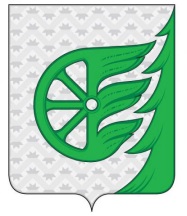 Администрация городского округа город ШахуньяНижегородской областиП О С Т А Н О В Л Е Н И Е	ФОРМА Муниципального  социального заказа на оказание муниципальных услуг в социальной сфере на 20__ год и на плановый период 20__ - 20__ годов	ФОРМА Муниципального  социального заказа на оказание муниципальных услуг в социальной сфере на 20__ год и на плановый период 20__ - 20__ годов	ФОРМА Муниципального  социального заказа на оказание муниципальных услуг в социальной сфере на 20__ год и на плановый период 20__ - 20__ годов	ФОРМА Муниципального  социального заказа на оказание муниципальных услуг в социальной сфере на 20__ год и на плановый период 20__ - 20__ годов	ФОРМА Муниципального  социального заказа на оказание муниципальных услуг в социальной сфере на 20__ год и на плановый период 20__ - 20__ годов	ФОРМА Муниципального  социального заказа на оказание муниципальных услуг в социальной сфере на 20__ год и на плановый период 20__ - 20__ годов	ФОРМА Муниципального  социального заказа на оказание муниципальных услуг в социальной сфере на 20__ год и на плановый период 20__ - 20__ годов	ФОРМА Муниципального  социального заказа на оказание муниципальных услуг в социальной сфере на 20__ год и на плановый период 20__ - 20__ годов	ФОРМА Муниципального  социального заказа на оказание муниципальных услуг в социальной сфере на 20__ год и на плановый период 20__ - 20__ годов	ФОРМА Муниципального  социального заказа на оказание муниципальных услуг в социальной сфере на 20__ год и на плановый период 20__ - 20__ годов	ФОРМА Муниципального  социального заказа на оказание муниципальных услуг в социальной сфере на 20__ год и на плановый период 20__ - 20__ годовМуниципальный социальный заказ на оказание муниципальных Муниципальный социальный заказ на оказание муниципальных Муниципальный социальный заказ на оказание муниципальных Муниципальный социальный заказ на оказание муниципальных Муниципальный социальный заказ на оказание муниципальных Муниципальный социальный заказ на оказание муниципальных Муниципальный социальный заказ на оказание муниципальных Муниципальный социальный заказ на оказание муниципальных Муниципальный социальный заказ на оказание муниципальных Муниципальный социальный заказ на оказание муниципальных Муниципальный социальный заказ на оказание муниципальных услуг в социальной сфере на 20__ год и на плановый период 20___ - 20___ годов <1>услуг в социальной сфере на 20__ год и на плановый период 20___ - 20___ годов <1>услуг в социальной сфере на 20__ год и на плановый период 20___ - 20___ годов <1>услуг в социальной сфере на 20__ год и на плановый период 20___ - 20___ годов <1>услуг в социальной сфере на 20__ год и на плановый период 20___ - 20___ годов <1>услуг в социальной сфере на 20__ год и на плановый период 20___ - 20___ годов <1>услуг в социальной сфере на 20__ год и на плановый период 20___ - 20___ годов <1>услуг в социальной сфере на 20__ год и на плановый период 20___ - 20___ годов <1>услуг в социальной сфере на 20__ год и на плановый период 20___ - 20___ годов <1>услуг в социальной сфере на 20__ год и на плановый период 20___ - 20___ годов <1>услуг в социальной сфере на 20__ год и на плановый период 20___ - 20___ годов <1>на 1 _______________ 20___ г.<2>на 1 _______________ 20___ г.<2>на 1 _______________ 20___ г.<2>на 1 _______________ 20___ г.<2>на 1 _______________ 20___ г.<2>на 1 _______________ 20___ г.<2>на 1 _______________ 20___ г.<2>на 1 _______________ 20___ г.<2>на 1 _______________ 20___ г.<2>на 1 _______________ 20___ г.<2>на 1 _______________ 20___ г.<2>КодыДатапо ОКПОУполномоченный орган_______________________________________________________                                                                      (полное наименование уполномоченного органа)_______________________________________________________                                                                      (полное наименование уполномоченного органа)_______________________________________________________                                                                      (полное наименование уполномоченного органа)_______________________________________________________                                                                      (полное наименование уполномоченного органа)_______________________________________________________                                                                      (полное наименование уполномоченного органа)_______________________________________________________                                                                      (полное наименование уполномоченного органа)_______________________________________________________                                                                      (полное наименование уполномоченного органа)_______________________________________________________                                                                      (полное наименование уполномоченного органа)Глава БКНаименование бюджета <3>по ОКТМОСтатус <4>Направление деятельности <5>I. Общие сведения о муниципальном социальном заказе на оказание муниципальных услуг в социальной сфере (далее - муниципальный  социальный заказ) в очередном финансовом году и плановом периоде, а также за пределами планового периодаI. Общие сведения о муниципальном социальном заказе на оказание муниципальных услуг в социальной сфере (далее - муниципальный  социальный заказ) в очередном финансовом году и плановом периоде, а также за пределами планового периодаI. Общие сведения о муниципальном социальном заказе на оказание муниципальных услуг в социальной сфере (далее - муниципальный  социальный заказ) в очередном финансовом году и плановом периоде, а также за пределами планового периодаI. Общие сведения о муниципальном социальном заказе на оказание муниципальных услуг в социальной сфере (далее - муниципальный  социальный заказ) в очередном финансовом году и плановом периоде, а также за пределами планового периодаI. Общие сведения о муниципальном социальном заказе на оказание муниципальных услуг в социальной сфере (далее - муниципальный  социальный заказ) в очередном финансовом году и плановом периоде, а также за пределами планового периодаI. Общие сведения о муниципальном социальном заказе на оказание муниципальных услуг в социальной сфере (далее - муниципальный  социальный заказ) в очередном финансовом году и плановом периоде, а также за пределами планового периодаI. Общие сведения о муниципальном социальном заказе на оказание муниципальных услуг в социальной сфере (далее - муниципальный  социальный заказ) в очередном финансовом году и плановом периоде, а также за пределами планового периодаI. Общие сведения о муниципальном социальном заказе на оказание муниципальных услуг в социальной сфере (далее - муниципальный  социальный заказ) в очередном финансовом году и плановом периоде, а также за пределами планового периодаI. Общие сведения о муниципальном социальном заказе на оказание муниципальных услуг в социальной сфере (далее - муниципальный  социальный заказ) в очередном финансовом году и плановом периоде, а также за пределами планового периодаI. Общие сведения о муниципальном социальном заказе на оказание муниципальных услуг в социальной сфере (далее - муниципальный  социальный заказ) в очередном финансовом году и плановом периоде, а также за пределами планового периодаI. Общие сведения о муниципальном социальном заказе на оказание муниципальных услуг в социальной сфере (далее - муниципальный  социальный заказ) в очередном финансовом году и плановом периоде, а также за пределами планового периода1. Общие сведения о муниципальном социальном заказе на 20__ год (на очередной финансовый год)1. Общие сведения о муниципальном социальном заказе на 20__ год (на очередной финансовый год)1. Общие сведения о муниципальном социальном заказе на 20__ год (на очередной финансовый год)1. Общие сведения о муниципальном социальном заказе на 20__ год (на очередной финансовый год)1. Общие сведения о муниципальном социальном заказе на 20__ год (на очередной финансовый год)1. Общие сведения о муниципальном социальном заказе на 20__ год (на очередной финансовый год)1. Общие сведения о муниципальном социальном заказе на 20__ год (на очередной финансовый год)1. Общие сведения о муниципальном социальном заказе на 20__ год (на очередной финансовый год)1. Общие сведения о муниципальном социальном заказе на 20__ год (на очередной финансовый год)1. Общие сведения о муниципальном социальном заказе на 20__ год (на очередной финансовый год)1. Общие сведения о муниципальном социальном заказе на 20__ год (на очередной финансовый год)Наименование муниципальной услуги (укрупненной муниципальной услуги) <6>Год определения исполнителей муниципальных услуг (укрупненной муниципальной услуги) <6>Место оказания муниципальной услуги (укрупненной муниципальной услуги) <6>Показатель, характеризующий объем оказания муниципальной услуги (укрупненной муниципальной услуги)Показатель, характеризующий объем оказания муниципальной услуги (укрупненной муниципальной услуги)Показатель, характеризующий объем оказания муниципальной услуги (укрупненной муниципальной услуги)Значение показателя, характеризующего объем оказания муниципальной услуги (укрупненной муниципальной услуги) по способам определения исполнителей муниципальной услуги (укрупненной муниципальной услуги)Значение показателя, характеризующего объем оказания муниципальной услуги (укрупненной муниципальной услуги) по способам определения исполнителей муниципальной услуги (укрупненной муниципальной услуги)Значение показателя, характеризующего объем оказания муниципальной услуги (укрупненной муниципальной услуги) по способам определения исполнителей муниципальной услуги (укрупненной муниципальной услуги)Значение показателя, характеризующего объем оказания муниципальной услуги (укрупненной муниципальной услуги) по способам определения исполнителей муниципальной услуги (укрупненной муниципальной услуги)Значение показателя, характеризующего объем оказания муниципальной услуги (укрупненной муниципальной услуги) по способам определения исполнителей муниципальной услуги (укрупненной муниципальной услуги)Наименование муниципальной услуги (укрупненной муниципальной услуги) <6>Год определения исполнителей муниципальных услуг (укрупненной муниципальной услуги) <6>Место оказания муниципальной услуги (укрупненной муниципальной услуги) <6>наименование показателя <6>единица измеренияединица измеренияВсего <7>из нихиз нихиз нихиз нихНаименование муниципальной услуги (укрупненной муниципальной услуги) <6>Год определения исполнителей муниципальных услуг (укрупненной муниципальной услуги) <6>Место оказания муниципальной услуги (укрупненной муниципальной услуги) <6>наименование показателя <6>Наименование <6>код по ОКЕИ<6>Всего <7>оказываемого муниципальными казенными учреждениями на основании муниципального задания <8>оказываемого муниципальными бюджетными и автономными учреждениями на основании муниципального задания <8>в соответствии с конкурсом <8>в соответствии с социальными сертификатами <8>12345678910112. Общие сведения о муниципальном социальном заказе на 20__ год (на 1-ый год планового периода)2. Общие сведения о муниципальном социальном заказе на 20__ год (на 1-ый год планового периода)2. Общие сведения о муниципальном социальном заказе на 20__ год (на 1-ый год планового периода)2. Общие сведения о муниципальном социальном заказе на 20__ год (на 1-ый год планового периода)2. Общие сведения о муниципальном социальном заказе на 20__ год (на 1-ый год планового периода)2. Общие сведения о муниципальном социальном заказе на 20__ год (на 1-ый год планового периода)2. Общие сведения о муниципальном социальном заказе на 20__ год (на 1-ый год планового периода)2. Общие сведения о муниципальном социальном заказе на 20__ год (на 1-ый год планового периода)2. Общие сведения о муниципальном социальном заказе на 20__ год (на 1-ый год планового периода)2. Общие сведения о муниципальном социальном заказе на 20__ год (на 1-ый год планового периода)2. Общие сведения о муниципальном социальном заказе на 20__ год (на 1-ый год планового периода)Наименование муниципальной услуги (укрупненной муниципальной услуги) <9>Год определения исполнителей муниципальных услуг (укрупненной муниципальной услуги) <9>Место оказания муниципальной услуги (укрупненной муниципальной услуги) <9>Показатель, характеризующий объем оказания муниципальной услуги (укрупненной муниципальной услуги)Показатель, характеризующий объем оказания муниципальной услуги (укрупненной муниципальной услуги)Показатель, характеризующий объем оказания муниципальной услуги (укрупненной муниципальной услуги)Значение показателя, характеризующего объем оказания муниципальной услуги (укрупненной муниципальной услуги) по способам определения исполнителей муниципальной услуги (укрупненной муниципальной услуги)Значение показателя, характеризующего объем оказания муниципальной услуги (укрупненной муниципальной услуги) по способам определения исполнителей муниципальной услуги (укрупненной муниципальной услуги)Значение показателя, характеризующего объем оказания муниципальной услуги (укрупненной муниципальной услуги) по способам определения исполнителей муниципальной услуги (укрупненной муниципальной услуги)Значение показателя, характеризующего объем оказания муниципальной услуги (укрупненной муниципальной услуги) по способам определения исполнителей муниципальной услуги (укрупненной муниципальной услуги)Значение показателя, характеризующего объем оказания муниципальной услуги (укрупненной муниципальной услуги) по способам определения исполнителей муниципальной услуги (укрупненной муниципальной услуги)Наименование муниципальной услуги (укрупненной муниципальной услуги) <9>Год определения исполнителей муниципальных услуг (укрупненной муниципальной услуги) <9>Место оказания муниципальной услуги (укрупненной муниципальной услуги) <9>наименование показателя <9>единица измеренияединица измеренияВсего <7>из нихиз нихиз нихиз нихНаименование муниципальной услуги (укрупненной муниципальной услуги) <9>Год определения исполнителей муниципальных услуг (укрупненной муниципальной услуги) <9>Место оказания муниципальной услуги (укрупненной муниципальной услуги) <9>наименование показателя <9>Наименование <9>код по ОКЕИ<9>Всего <7>оказываемого муниципальными казенными учреждениями на основании муниципального задания <10>оказываемого муниципальными бюджетными и автономными учреждениями на основании муниципального задания <10>в соответствии с конкурсом <10>в соответствии с социальными сертификатами <10>12345678910113. Общие сведения о муниципальном социальном заказе на 20__ год (на 2-ой год планового периода)3. Общие сведения о муниципальном социальном заказе на 20__ год (на 2-ой год планового периода)3. Общие сведения о муниципальном социальном заказе на 20__ год (на 2-ой год планового периода)3. Общие сведения о муниципальном социальном заказе на 20__ год (на 2-ой год планового периода)3. Общие сведения о муниципальном социальном заказе на 20__ год (на 2-ой год планового периода)3. Общие сведения о муниципальном социальном заказе на 20__ год (на 2-ой год планового периода)3. Общие сведения о муниципальном социальном заказе на 20__ год (на 2-ой год планового периода)3. Общие сведения о муниципальном социальном заказе на 20__ год (на 2-ой год планового периода)3. Общие сведения о муниципальном социальном заказе на 20__ год (на 2-ой год планового периода)3. Общие сведения о муниципальном социальном заказе на 20__ год (на 2-ой год планового периода)3. Общие сведения о муниципальном социальном заказе на 20__ год (на 2-ой год планового периода)Наименование муниципальной услуги (укрупненной муниципальной услуги) <11>Год определения исполнителей муниципальных услуг (укрупненной муниципальной услуги) <11>Место оказания муниципальной услуги (укрупненной муниципальной услуги) <11>Показатель, характеризующий объем оказания муниципальной услуги (укрупненной муниципальной услуги)Показатель, характеризующий объем оказания муниципальной услуги (укрупненной муниципальной услуги)Показатель, характеризующий объем оказания муниципальной услуги (укрупненной муниципальной услуги)Значение показателя, характеризующего объем оказания муниципальной услуги (укрупненной муниципальной услуги) по способам определения исполнителей муниципальной услуги (укрупненной муниципальной услуги)Значение показателя, характеризующего объем оказания муниципальной услуги (укрупненной муниципальной услуги) по способам определения исполнителей муниципальной услуги (укрупненной муниципальной услуги)Значение показателя, характеризующего объем оказания муниципальной услуги (укрупненной муниципальной услуги) по способам определения исполнителей муниципальной услуги (укрупненной муниципальной услуги)Значение показателя, характеризующего объем оказания муниципальной услуги (укрупненной муниципальной услуги) по способам определения исполнителей муниципальной услуги (укрупненной муниципальной услуги)Значение показателя, характеризующего объем оказания муниципальной услуги (укрупненной муниципальной услуги) по способам определения исполнителей муниципальной услуги (укрупненной муниципальной услуги)Наименование муниципальной услуги (укрупненной муниципальной услуги) <11>Год определения исполнителей муниципальных услуг (укрупненной муниципальной услуги) <11>Место оказания муниципальной услуги (укрупненной муниципальной услуги) <11>наименование показателя <11>единица измеренияединица измеренияВсего <6>из нихиз нихиз нихиз нихНаименование муниципальной услуги (укрупненной муниципальной услуги) <11>Год определения исполнителей муниципальных услуг (укрупненной муниципальной услуги) <11>Место оказания муниципальной услуги (укрупненной муниципальной услуги) <11>наименование показателя <11>Наименование <11>код по ОКЕИ <11>Всего <6>оказываемого муниципальными казенными учреждениями на основании муниципального задания <12>оказываемого муниципальными бюджетными и автономными учреждениями на основании муниципального задания <12>в соответствии с конкурсом <12>в соответствии с социальными сертификатами <12>12345678910114. Общие сведения о муниципальном социальном заказе на 20__ - 20__ годы (на срок оказания муниципальных услуг за пределами планового периода)4. Общие сведения о муниципальном социальном заказе на 20__ - 20__ годы (на срок оказания муниципальных услуг за пределами планового периода)4. Общие сведения о муниципальном социальном заказе на 20__ - 20__ годы (на срок оказания муниципальных услуг за пределами планового периода)4. Общие сведения о муниципальном социальном заказе на 20__ - 20__ годы (на срок оказания муниципальных услуг за пределами планового периода)4. Общие сведения о муниципальном социальном заказе на 20__ - 20__ годы (на срок оказания муниципальных услуг за пределами планового периода)4. Общие сведения о муниципальном социальном заказе на 20__ - 20__ годы (на срок оказания муниципальных услуг за пределами планового периода)4. Общие сведения о муниципальном социальном заказе на 20__ - 20__ годы (на срок оказания муниципальных услуг за пределами планового периода)4. Общие сведения о муниципальном социальном заказе на 20__ - 20__ годы (на срок оказания муниципальных услуг за пределами планового периода)4. Общие сведения о муниципальном социальном заказе на 20__ - 20__ годы (на срок оказания муниципальных услуг за пределами планового периода)4. Общие сведения о муниципальном социальном заказе на 20__ - 20__ годы (на срок оказания муниципальных услуг за пределами планового периода)4. Общие сведения о муниципальном социальном заказе на 20__ - 20__ годы (на срок оказания муниципальных услуг за пределами планового периода)Наименование муниципальной услуги (укрупненной муниципальной услуги) <13>Год определения исполнителей муниципальных услуг (укрупненной муниципальной услуги) <13>Место оказания муниципальной услуги (укрупненной муниципальной услуги) <13>Показатель, характеризующий объем оказания муниципальной услуги (укрупненной муниципальной услуги)Показатель, характеризующий объем оказания муниципальной услуги (укрупненной муниципальной услуги)Показатель, характеризующий объем оказания муниципальной услуги (укрупненной муниципальной услуги)Значение показателя, характеризующего объем оказания муниципальной услуги (укрупненной муниципальной услуги) по способам определения исполнителей муниципальной услуги (укрупненной муниципальной услуги)Значение показателя, характеризующего объем оказания муниципальной услуги (укрупненной муниципальной услуги) по способам определения исполнителей муниципальной услуги (укрупненной муниципальной услуги)Значение показателя, характеризующего объем оказания муниципальной услуги (укрупненной муниципальной услуги) по способам определения исполнителей муниципальной услуги (укрупненной муниципальной услуги)Значение показателя, характеризующего объем оказания муниципальной услуги (укрупненной муниципальной услуги) по способам определения исполнителей муниципальной услуги (укрупненной муниципальной услуги)Значение показателя, характеризующего объем оказания муниципальной услуги (укрупненной муниципальной услуги) по способам определения исполнителей муниципальной услуги (укрупненной муниципальной услуги)Наименование муниципальной услуги (укрупненной муниципальной услуги) <13>Год определения исполнителей муниципальных услуг (укрупненной муниципальной услуги) <13>Место оказания муниципальной услуги (укрупненной муниципальной услуги) <13>наименование показателя<13>единица измеренияединица измеренияВсего <6>из нихиз нихиз нихиз нихНаименование муниципальной услуги (укрупненной муниципальной услуги) <13>Год определения исполнителей муниципальных услуг (укрупненной муниципальной услуги) <13>Место оказания муниципальной услуги (укрупненной муниципальной услуги) <13>наименование показателя<13>Наименование <13>код по ОКЕИ <13>Всего <6>оказываемого муниципальными казенными учреждениями на основании муниципального задания <14>оказываемого муниципальными бюджетными и автономными учреждениями на основании муниципального задания <14>в соответствии с конкурсом <14>в соответствии с социальными сертификатами <14>1234567891011II. Сведения об объеме оказания муниципальных услуг (укрупненной муниципальной услуги) в очередном финансовом году и плановом периоде, а также за пределами планового периодаII. Сведения об объеме оказания муниципальных услуг (укрупненной муниципальной услуги) в очередном финансовом году и плановом периоде, а также за пределами планового периодаII. Сведения об объеме оказания муниципальных услуг (укрупненной муниципальной услуги) в очередном финансовом году и плановом периоде, а также за пределами планового периодаII. Сведения об объеме оказания муниципальных услуг (укрупненной муниципальной услуги) в очередном финансовом году и плановом периоде, а также за пределами планового периодаII. Сведения об объеме оказания муниципальных услуг (укрупненной муниципальной услуги) в очередном финансовом году и плановом периоде, а также за пределами планового периодаII. Сведения об объеме оказания муниципальных услуг (укрупненной муниципальной услуги) в очередном финансовом году и плановом периоде, а также за пределами планового периодаII. Сведения об объеме оказания муниципальных услуг (укрупненной муниципальной услуги) в очередном финансовом году и плановом периоде, а также за пределами планового периодаII. Сведения об объеме оказания муниципальных услуг (укрупненной муниципальной услуги) в очередном финансовом году и плановом периоде, а также за пределами планового периодаII. Сведения об объеме оказания муниципальных услуг (укрупненной муниципальной услуги) в очередном финансовом году и плановом периоде, а также за пределами планового периодаII. Сведения об объеме оказания муниципальных услуг (укрупненной муниципальной услуги) в очередном финансовом году и плановом периоде, а также за пределами планового периодаII. Сведения об объеме оказания муниципальных услуг (укрупненной муниципальной услуги) в очередном финансовом году и плановом периоде, а также за пределами планового периодаII. Сведения об объеме оказания муниципальных услуг (укрупненной муниципальной услуги) в очередном финансовом году и плановом периоде, а также за пределами планового периодаII. Сведения об объеме оказания муниципальных услуг (укрупненной муниципальной услуги) в очередном финансовом году и плановом периоде, а также за пределами планового периодаII. Сведения об объеме оказания муниципальных услуг (укрупненной муниципальной услуги) в очередном финансовом году и плановом периоде, а также за пределами планового периодаII. Сведения об объеме оказания муниципальных услуг (укрупненной муниципальной услуги) в очередном финансовом году и плановом периоде, а также за пределами планового периодаНаименование укрупненной муниципальной услуги "Реализация дополнительных общеразвивающих программ"<15>Наименование укрупненной муниципальной услуги "Реализация дополнительных общеразвивающих программ"<15>Наименование укрупненной муниципальной услуги "Реализация дополнительных общеразвивающих программ"<15>Наименование укрупненной муниципальной услуги "Реализация дополнительных общеразвивающих программ"<15>Наименование укрупненной муниципальной услуги "Реализация дополнительных общеразвивающих программ"<15>Наименование укрупненной муниципальной услуги "Реализация дополнительных общеразвивающих программ"<15>Наименование укрупненной муниципальной услуги "Реализация дополнительных общеразвивающих программ"<15>Наименование укрупненной муниципальной услуги "Реализация дополнительных общеразвивающих программ"<15>Наименование укрупненной муниципальной услуги "Реализация дополнительных общеразвивающих программ"<15>Наименование укрупненной муниципальной услуги "Реализация дополнительных общеразвивающих программ"<15>Наименование укрупненной муниципальной услуги "Реализация дополнительных общеразвивающих программ"<15>Наименование укрупненной муниципальной услуги "Реализация дополнительных общеразвивающих программ"<15>Наименование укрупненной муниципальной услуги "Реализация дополнительных общеразвивающих программ"<15>Наименование укрупненной муниципальной услуги "Реализация дополнительных общеразвивающих программ"<15>Наименование укрупненной муниципальной услуги "Реализация дополнительных общеразвивающих программ"<15>1. Сведения об объеме оказания муниципальных услуг (муниципальных услуг, составляющих укрупненную муниципальную услугу), на 20___ год (на очередной финансовый год)1. Сведения об объеме оказания муниципальных услуг (муниципальных услуг, составляющих укрупненную муниципальную услугу), на 20___ год (на очередной финансовый год)1. Сведения об объеме оказания муниципальных услуг (муниципальных услуг, составляющих укрупненную муниципальную услугу), на 20___ год (на очередной финансовый год)1. Сведения об объеме оказания муниципальных услуг (муниципальных услуг, составляющих укрупненную муниципальную услугу), на 20___ год (на очередной финансовый год)1. Сведения об объеме оказания муниципальных услуг (муниципальных услуг, составляющих укрупненную муниципальную услугу), на 20___ год (на очередной финансовый год)1. Сведения об объеме оказания муниципальных услуг (муниципальных услуг, составляющих укрупненную муниципальную услугу), на 20___ год (на очередной финансовый год)1. Сведения об объеме оказания муниципальных услуг (муниципальных услуг, составляющих укрупненную муниципальную услугу), на 20___ год (на очередной финансовый год)1. Сведения об объеме оказания муниципальных услуг (муниципальных услуг, составляющих укрупненную муниципальную услугу), на 20___ год (на очередной финансовый год)1. Сведения об объеме оказания муниципальных услуг (муниципальных услуг, составляющих укрупненную муниципальную услугу), на 20___ год (на очередной финансовый год)1. Сведения об объеме оказания муниципальных услуг (муниципальных услуг, составляющих укрупненную муниципальную услугу), на 20___ год (на очередной финансовый год)1. Сведения об объеме оказания муниципальных услуг (муниципальных услуг, составляющих укрупненную муниципальную услугу), на 20___ год (на очередной финансовый год)1. Сведения об объеме оказания муниципальных услуг (муниципальных услуг, составляющих укрупненную муниципальную услугу), на 20___ год (на очередной финансовый год)1. Сведения об объеме оказания муниципальных услуг (муниципальных услуг, составляющих укрупненную муниципальную услугу), на 20___ год (на очередной финансовый год)1. Сведения об объеме оказания муниципальных услуг (муниципальных услуг, составляющих укрупненную муниципальную услугу), на 20___ год (на очередной финансовый год)1. Сведения об объеме оказания муниципальных услуг (муниципальных услуг, составляющих укрупненную муниципальную услугу), на 20___ год (на очередной финансовый год)Наименование муниципальной услуги (муниципальных услуг, составляющих укрупненную муниципальную услугу) <16>Уникальный номер реестровой записи <16>Условия (формы) оказания муниципальной услуги (муниципальных услуг, составляющих укрупненную муниципальную услугу) <16>Категории потребителей муниципальных услуг (муниципальных услуг, составляющих укрупненную муниципальную услугу) <16>Уполномоченный орган (орган, уполномоченный на формирование муниципального социального заказа) <17>Срок оказания муниципальной услуги (муниципальных услуг, составляющих укрупненную муниципальную услугу) <18>Год определения исполнителей муниципальных услуг (муниципальных услуг, составляющих укрупненную муниципальную услугу) <19>Место оказания муниципальной услуги (муниципальных услуг, составляющих укрупненную муниципальную услугу) <20>Показатель, характеризующий объем оказания муниципальной услуги (муниципальных услуг, составляющих укрупненную муниципальную услугу)Показатель, характеризующий объем оказания муниципальной услуги (муниципальных услуг, составляющих укрупненную муниципальную услугу)Показатель, характеризующий объем оказания муниципальной услуги (муниципальных услуг, составляющих укрупненную муниципальную услугу)Значение показателя, характеризующего объем оказания муниципальной услуги (муниципальных услуг, составляющих укрупненную муниципальную услугу) по способам определения исполнителей муниципальных услуг (муниципальных услуг, составляющих укрупненную муниципальную услугу)Значение показателя, характеризующего объем оказания муниципальной услуги (муниципальных услуг, составляющих укрупненную муниципальную услугу) по способам определения исполнителей муниципальных услуг (муниципальных услуг, составляющих укрупненную муниципальную услугу)Значение показателя, характеризующего объем оказания муниципальной услуги (муниципальных услуг, составляющих укрупненную муниципальную услугу) по способам определения исполнителей муниципальных услуг (муниципальных услуг, составляющих укрупненную муниципальную услугу)Значение показателя, характеризующего объем оказания муниципальной услуги (муниципальных услуг, составляющих укрупненную муниципальную услугу) по способам определения исполнителей муниципальных услуг (муниципальных услуг, составляющих укрупненную муниципальную услугу)Предельные допустимые возможные отклонения от показателей, характеризующих объем оказания муниципальной услуги (муниципальных услуг, составляющих укрупненную муниципальную услугу), % <23>Наименование муниципальной услуги (муниципальных услуг, составляющих укрупненную муниципальную услугу) <16>Уникальный номер реестровой записи <16>Условия (формы) оказания муниципальной услуги (муниципальных услуг, составляющих укрупненную муниципальную услугу) <16>Категории потребителей муниципальных услуг (муниципальных услуг, составляющих укрупненную муниципальную услугу) <16>Уполномоченный орган (орган, уполномоченный на формирование муниципального социального заказа) <17>Срок оказания муниципальной услуги (муниципальных услуг, составляющих укрупненную муниципальную услугу) <18>Год определения исполнителей муниципальных услуг (муниципальных услуг, составляющих укрупненную муниципальную услугу) <19>Место оказания муниципальной услуги (муниципальных услуг, составляющих укрупненную муниципальную услугу) <20>наименование показателя <16>единица измеренияединица измеренияоказываемого муниципальными казенными учреждениями на основании муниципального задания <22>оказываемого муниципальными бюджетными и автономными учреждениями на основании муниципального задания <22>в соответствии с конкурсом <22>в соответствии с социальными сертификатами <22>Предельные допустимые возможные отклонения от показателей, характеризующих объем оказания муниципальной услуги (муниципальных услуг, составляющих укрупненную муниципальную услугу), % <23>Наименование муниципальной услуги (муниципальных услуг, составляющих укрупненную муниципальную услугу) <16>Уникальный номер реестровой записи <16>Условия (формы) оказания муниципальной услуги (муниципальных услуг, составляющих укрупненную муниципальную услугу) <16>Категории потребителей муниципальных услуг (муниципальных услуг, составляющих укрупненную муниципальную услугу) <16>Уполномоченный орган (орган, уполномоченный на формирование муниципального социального заказа) <17>Срок оказания муниципальной услуги (муниципальных услуг, составляющих укрупненную муниципальную услугу) <18>Год определения исполнителей муниципальных услуг (муниципальных услуг, составляющих укрупненную муниципальную услугу) <19>Место оказания муниципальной услуги (муниципальных услуг, составляющих укрупненную муниципальную услугу) <20>наименование показателя <16>Наименование <16>код по ОКЕИ <21>оказываемого муниципальными казенными учреждениями на основании муниципального задания <22>оказываемого муниципальными бюджетными и автономными учреждениями на основании муниципального задания <22>в соответствии с конкурсом <22>в соответствии с социальными сертификатами <22>Предельные допустимые возможные отклонения от показателей, характеризующих объем оказания муниципальной услуги (муниципальных услуг, составляющих укрупненную муниципальную услугу), % <23>12345678910111213141516Итого2. Сведения об объеме оказания муниципальных услуг (муниципальных услуг, составляющих укрупненную муниципальную услугу), на 20___ год (на 1-ый год планового периода)2. Сведения об объеме оказания муниципальных услуг (муниципальных услуг, составляющих укрупненную муниципальную услугу), на 20___ год (на 1-ый год планового периода)2. Сведения об объеме оказания муниципальных услуг (муниципальных услуг, составляющих укрупненную муниципальную услугу), на 20___ год (на 1-ый год планового периода)2. Сведения об объеме оказания муниципальных услуг (муниципальных услуг, составляющих укрупненную муниципальную услугу), на 20___ год (на 1-ый год планового периода)2. Сведения об объеме оказания муниципальных услуг (муниципальных услуг, составляющих укрупненную муниципальную услугу), на 20___ год (на 1-ый год планового периода)2. Сведения об объеме оказания муниципальных услуг (муниципальных услуг, составляющих укрупненную муниципальную услугу), на 20___ год (на 1-ый год планового периода)2. Сведения об объеме оказания муниципальных услуг (муниципальных услуг, составляющих укрупненную муниципальную услугу), на 20___ год (на 1-ый год планового периода)2. Сведения об объеме оказания муниципальных услуг (муниципальных услуг, составляющих укрупненную муниципальную услугу), на 20___ год (на 1-ый год планового периода)2. Сведения об объеме оказания муниципальных услуг (муниципальных услуг, составляющих укрупненную муниципальную услугу), на 20___ год (на 1-ый год планового периода)2. Сведения об объеме оказания муниципальных услуг (муниципальных услуг, составляющих укрупненную муниципальную услугу), на 20___ год (на 1-ый год планового периода)2. Сведения об объеме оказания муниципальных услуг (муниципальных услуг, составляющих укрупненную муниципальную услугу), на 20___ год (на 1-ый год планового периода)2. Сведения об объеме оказания муниципальных услуг (муниципальных услуг, составляющих укрупненную муниципальную услугу), на 20___ год (на 1-ый год планового периода)2. Сведения об объеме оказания муниципальных услуг (муниципальных услуг, составляющих укрупненную муниципальную услугу), на 20___ год (на 1-ый год планового периода)2. Сведения об объеме оказания муниципальных услуг (муниципальных услуг, составляющих укрупненную муниципальную услугу), на 20___ год (на 1-ый год планового периода)2. Сведения об объеме оказания муниципальных услуг (муниципальных услуг, составляющих укрупненную муниципальную услугу), на 20___ год (на 1-ый год планового периода)2. Сведения об объеме оказания муниципальных услуг (муниципальных услуг, составляющих укрупненную муниципальную услугу), на 20___ год (на 1-ый год планового периода)Наименование муниципальной услуги (муниципальных услуг, составляющих укрупненную муниципальную услугу) <16>Уникальный номер реестровой записи <16>Условия (формы) оказания муниципальной услуги (муниципальных услуг, составляющих укрупненную муниципальную услугу) <16>Категории потребителей муниципальных услуг (муниципальных услуг, составляющих укрупненную муниципальную услугу) <16>Уполномоченный орган (орган, уполномоченный на формирование муниципального социального заказа) <17>Срок оказания муниципальной услуги (муниципальных услуг, составляющих укрупненную муниципальную услугу) <18>Год определения исполнителей муниципальных услуг (муниципальных услуг, составляющих укрупненную муниципальную услугу) <19>Место оказания муниципальной услуги (муниципальных услуг, составляющих укрупненную муниципальную услугу) <20>Показатель, характеризующий объем оказания муниципальной услуги (муниципальных услуг, составляющих укрупненную муниципальную услугу)Показатель, характеризующий объем оказания муниципальной услуги (муниципальных услуг, составляющих укрупненную муниципальную услугу)Показатель, характеризующий объем оказания муниципальной услуги (муниципальных услуг, составляющих укрупненную муниципальную услугу)Значение показателя, характеризующего объем оказания муниципальной услуги (муниципальных услуг, составляющих укрупненную муниципальную услугу) по способам определения исполнителей муниципальных услуг (муниципальных услуг, составляющих укрупненную муниципальную услугу)Значение показателя, характеризующего объем оказания муниципальной услуги (муниципальных услуг, составляющих укрупненную муниципальную услугу) по способам определения исполнителей муниципальных услуг (муниципальных услуг, составляющих укрупненную муниципальную услугу)Значение показателя, характеризующего объем оказания муниципальной услуги (муниципальных услуг, составляющих укрупненную муниципальную услугу) по способам определения исполнителей муниципальных услуг (муниципальных услуг, составляющих укрупненную муниципальную услугу)Значение показателя, характеризующего объем оказания муниципальной услуги (муниципальных услуг, составляющих укрупненную муниципальную услугу) по способам определения исполнителей муниципальных услуг (муниципальных услуг, составляющих укрупненную муниципальную услугу)Предельные допустимые возможные отклонения от показателей, характеризующих объем оказания муниципальной услуги (муниципальных услуг, составляющих укрупненную муниципальную услугу) <23>Наименование муниципальной услуги (муниципальных услуг, составляющих укрупненную муниципальную услугу) <16>Уникальный номер реестровой записи <16>Условия (формы) оказания муниципальной услуги (муниципальных услуг, составляющих укрупненную муниципальную услугу) <16>Категории потребителей муниципальных услуг (муниципальных услуг, составляющих укрупненную муниципальную услугу) <16>Уполномоченный орган (орган, уполномоченный на формирование муниципального социального заказа) <17>Срок оказания муниципальной услуги (муниципальных услуг, составляющих укрупненную муниципальную услугу) <18>Год определения исполнителей муниципальных услуг (муниципальных услуг, составляющих укрупненную муниципальную услугу) <19>Место оказания муниципальной услуги (муниципальных услуг, составляющих укрупненную муниципальную услугу) <20>наименование показателя <16>единица измеренияединица измеренияоказываемого муниципальными казенными учреждениями на основании муниципального задания <22>оказываемого муниципальными бюджетными и автономными учреждениями на основании муниципального задания <22>в соответствии с конкурсом <22>в соответствии с социальными сертификатами <22>Предельные допустимые возможные отклонения от показателей, характеризующих объем оказания муниципальной услуги (муниципальных услуг, составляющих укрупненную муниципальную услугу) <23>Наименование муниципальной услуги (муниципальных услуг, составляющих укрупненную муниципальную услугу) <16>Уникальный номер реестровой записи <16>Условия (формы) оказания муниципальной услуги (муниципальных услуг, составляющих укрупненную муниципальную услугу) <16>Категории потребителей муниципальных услуг (муниципальных услуг, составляющих укрупненную муниципальную услугу) <16>Уполномоченный орган (орган, уполномоченный на формирование муниципального социального заказа) <17>Срок оказания муниципальной услуги (муниципальных услуг, составляющих укрупненную муниципальную услугу) <18>Год определения исполнителей муниципальных услуг (муниципальных услуг, составляющих укрупненную муниципальную услугу) <19>Место оказания муниципальной услуги (муниципальных услуг, составляющих укрупненную муниципальную услугу) <20>наименование показателя <16>Наименование <16>код по ОКЕИ <21>оказываемого муниципальными казенными учреждениями на основании муниципального задания <22>оказываемого муниципальными бюджетными и автономными учреждениями на основании муниципального задания <22>в соответствии с конкурсом <22>в соответствии с социальными сертификатами <22>Предельные допустимые возможные отклонения от показателей, характеризующих объем оказания муниципальной услуги (муниципальных услуг, составляющих укрупненную муниципальную услугу) <23>12345678910111213141516Итого3. Сведения об объеме оказания муниципальных услуг (муниципальных услуг, составляющих укрупненную муниципальную услугу), на 20___ год (на 2-ой год планового периода)3. Сведения об объеме оказания муниципальных услуг (муниципальных услуг, составляющих укрупненную муниципальную услугу), на 20___ год (на 2-ой год планового периода)3. Сведения об объеме оказания муниципальных услуг (муниципальных услуг, составляющих укрупненную муниципальную услугу), на 20___ год (на 2-ой год планового периода)3. Сведения об объеме оказания муниципальных услуг (муниципальных услуг, составляющих укрупненную муниципальную услугу), на 20___ год (на 2-ой год планового периода)3. Сведения об объеме оказания муниципальных услуг (муниципальных услуг, составляющих укрупненную муниципальную услугу), на 20___ год (на 2-ой год планового периода)3. Сведения об объеме оказания муниципальных услуг (муниципальных услуг, составляющих укрупненную муниципальную услугу), на 20___ год (на 2-ой год планового периода)3. Сведения об объеме оказания муниципальных услуг (муниципальных услуг, составляющих укрупненную муниципальную услугу), на 20___ год (на 2-ой год планового периода)3. Сведения об объеме оказания муниципальных услуг (муниципальных услуг, составляющих укрупненную муниципальную услугу), на 20___ год (на 2-ой год планового периода)3. Сведения об объеме оказания муниципальных услуг (муниципальных услуг, составляющих укрупненную муниципальную услугу), на 20___ год (на 2-ой год планового периода)3. Сведения об объеме оказания муниципальных услуг (муниципальных услуг, составляющих укрупненную муниципальную услугу), на 20___ год (на 2-ой год планового периода)3. Сведения об объеме оказания муниципальных услуг (муниципальных услуг, составляющих укрупненную муниципальную услугу), на 20___ год (на 2-ой год планового периода)3. Сведения об объеме оказания муниципальных услуг (муниципальных услуг, составляющих укрупненную муниципальную услугу), на 20___ год (на 2-ой год планового периода)3. Сведения об объеме оказания муниципальных услуг (муниципальных услуг, составляющих укрупненную муниципальную услугу), на 20___ год (на 2-ой год планового периода)3. Сведения об объеме оказания муниципальных услуг (муниципальных услуг, составляющих укрупненную муниципальную услугу), на 20___ год (на 2-ой год планового периода)3. Сведения об объеме оказания муниципальных услуг (муниципальных услуг, составляющих укрупненную муниципальную услугу), на 20___ год (на 2-ой год планового периода)3. Сведения об объеме оказания муниципальных услуг (муниципальных услуг, составляющих укрупненную муниципальную услугу), на 20___ год (на 2-ой год планового периода)Наименование муниципальной услуги (муниципальных услуг, составляющих укрупненную муниципальную услугу) <16>Уникальный номер реестровой записи <16>Условия (формы) оказания муниципальной услуги (муниципальных услуг, составляющих укрупненную муниципальную услугу) <16>Категории потребителей муниципальных услуг (муниципальных услуг, составляющих укрупненную муниципальную услугу) <16>Уполномоченный орган (орган, уполномоченный на формирование муниципального социального заказа) <17>Срок оказания муниципальной услуги (муниципальных услуг, составляющих укрупненную муниципальную услугу) <18>Год определения исполнителей муниципальных услуг (муниципальных услуг, составляющих укрупненную муниципальную услугу) <19>Место оказания муниципальной услуги (муниципальных услуг, составляющих укрупненную муниципальную услугу) <20>Показатель, характеризующий объем оказания муниципальной услуги (муниципальных услуг, составляющих укрупненную муниципальную услугу)Показатель, характеризующий объем оказания муниципальной услуги (муниципальных услуг, составляющих укрупненную муниципальную услугу)Показатель, характеризующий объем оказания муниципальной услуги (муниципальных услуг, составляющих укрупненную муниципальную услугу)Значение показателя, характеризующего объем оказания муниципальной услуги (муниципальных услуг, составляющих укрупненную муниципальную услугу) по способам определения исполнителей муниципальных услуг (муниципальных услуг, составляющих укрупненную муниципальную услугу)Значение показателя, характеризующего объем оказания муниципальной услуги (муниципальных услуг, составляющих укрупненную муниципальную услугу) по способам определения исполнителей муниципальных услуг (муниципальных услуг, составляющих укрупненную муниципальную услугу)Значение показателя, характеризующего объем оказания муниципальной услуги (муниципальных услуг, составляющих укрупненную муниципальную услугу) по способам определения исполнителей муниципальных услуг (муниципальных услуг, составляющих укрупненную муниципальную услугу)Значение показателя, характеризующего объем оказания муниципальной услуги (муниципальных услуг, составляющих укрупненную муниципальную услугу) по способам определения исполнителей муниципальных услуг (муниципальных услуг, составляющих укрупненную муниципальную услугу)Предельные допустимые возможные отклонения от показателей, характеризующих объем оказания муниципальной услуги (муниципальных услуг, составляющих укрупненную муниципальную услугу) <23>Наименование муниципальной услуги (муниципальных услуг, составляющих укрупненную муниципальную услугу) <16>Уникальный номер реестровой записи <16>Условия (формы) оказания муниципальной услуги (муниципальных услуг, составляющих укрупненную муниципальную услугу) <16>Категории потребителей муниципальных услуг (муниципальных услуг, составляющих укрупненную муниципальную услугу) <16>Уполномоченный орган (орган, уполномоченный на формирование муниципального социального заказа) <17>Срок оказания муниципальной услуги (муниципальных услуг, составляющих укрупненную муниципальную услугу) <18>Год определения исполнителей муниципальных услуг (муниципальных услуг, составляющих укрупненную муниципальную услугу) <19>Место оказания муниципальной услуги (муниципальных услуг, составляющих укрупненную муниципальную услугу) <20>наименование показателя <16>единица измеренияединица измеренияоказываемого муниципальными казенными учреждениями на основании муниципального задания <22>оказываемого муниципальными бюджетными и автономными учреждениями на основании муниципального задания<22>в соответствии с конкурсом <22>в соответствии с социальными сертификатами <22>Предельные допустимые возможные отклонения от показателей, характеризующих объем оказания муниципальной услуги (муниципальных услуг, составляющих укрупненную муниципальную услугу) <23>Наименование муниципальной услуги (муниципальных услуг, составляющих укрупненную муниципальную услугу) <16>Уникальный номер реестровой записи <16>Условия (формы) оказания муниципальной услуги (муниципальных услуг, составляющих укрупненную муниципальную услугу) <16>Категории потребителей муниципальных услуг (муниципальных услуг, составляющих укрупненную муниципальную услугу) <16>Уполномоченный орган (орган, уполномоченный на формирование муниципального социального заказа) <17>Срок оказания муниципальной услуги (муниципальных услуг, составляющих укрупненную муниципальную услугу) <18>Год определения исполнителей муниципальных услуг (муниципальных услуг, составляющих укрупненную муниципальную услугу) <19>Место оказания муниципальной услуги (муниципальных услуг, составляющих укрупненную муниципальную услугу) <20>наименование показателя <16>Наименование <16>код по ОКЕИ <21>оказываемого муниципальными казенными учреждениями на основании муниципального задания <22>оказываемого муниципальными бюджетными и автономными учреждениями на основании муниципального задания<22>в соответствии с конкурсом <22>в соответствии с социальными сертификатами <22>Предельные допустимые возможные отклонения от показателей, характеризующих объем оказания муниципальной услуги (муниципальных услуг, составляющих укрупненную муниципальную услугу) <23>12345678910111213141516Итого4. Сведения об объеме оказания муниципальных услуг (муниципальных услуг, составляющих укрупненную муниципальную услугу), на 20__ - 20___ годы (на срок оказания муниципальной услуги за пределами планового периода)4. Сведения об объеме оказания муниципальных услуг (муниципальных услуг, составляющих укрупненную муниципальную услугу), на 20__ - 20___ годы (на срок оказания муниципальной услуги за пределами планового периода)4. Сведения об объеме оказания муниципальных услуг (муниципальных услуг, составляющих укрупненную муниципальную услугу), на 20__ - 20___ годы (на срок оказания муниципальной услуги за пределами планового периода)4. Сведения об объеме оказания муниципальных услуг (муниципальных услуг, составляющих укрупненную муниципальную услугу), на 20__ - 20___ годы (на срок оказания муниципальной услуги за пределами планового периода)4. Сведения об объеме оказания муниципальных услуг (муниципальных услуг, составляющих укрупненную муниципальную услугу), на 20__ - 20___ годы (на срок оказания муниципальной услуги за пределами планового периода)4. Сведения об объеме оказания муниципальных услуг (муниципальных услуг, составляющих укрупненную муниципальную услугу), на 20__ - 20___ годы (на срок оказания муниципальной услуги за пределами планового периода)4. Сведения об объеме оказания муниципальных услуг (муниципальных услуг, составляющих укрупненную муниципальную услугу), на 20__ - 20___ годы (на срок оказания муниципальной услуги за пределами планового периода)4. Сведения об объеме оказания муниципальных услуг (муниципальных услуг, составляющих укрупненную муниципальную услугу), на 20__ - 20___ годы (на срок оказания муниципальной услуги за пределами планового периода)4. Сведения об объеме оказания муниципальных услуг (муниципальных услуг, составляющих укрупненную муниципальную услугу), на 20__ - 20___ годы (на срок оказания муниципальной услуги за пределами планового периода)4. Сведения об объеме оказания муниципальных услуг (муниципальных услуг, составляющих укрупненную муниципальную услугу), на 20__ - 20___ годы (на срок оказания муниципальной услуги за пределами планового периода)4. Сведения об объеме оказания муниципальных услуг (муниципальных услуг, составляющих укрупненную муниципальную услугу), на 20__ - 20___ годы (на срок оказания муниципальной услуги за пределами планового периода)4. Сведения об объеме оказания муниципальных услуг (муниципальных услуг, составляющих укрупненную муниципальную услугу), на 20__ - 20___ годы (на срок оказания муниципальной услуги за пределами планового периода)4. Сведения об объеме оказания муниципальных услуг (муниципальных услуг, составляющих укрупненную муниципальную услугу), на 20__ - 20___ годы (на срок оказания муниципальной услуги за пределами планового периода)4. Сведения об объеме оказания муниципальных услуг (муниципальных услуг, составляющих укрупненную муниципальную услугу), на 20__ - 20___ годы (на срок оказания муниципальной услуги за пределами планового периода)4. Сведения об объеме оказания муниципальных услуг (муниципальных услуг, составляющих укрупненную муниципальную услугу), на 20__ - 20___ годы (на срок оказания муниципальной услуги за пределами планового периода)4. Сведения об объеме оказания муниципальных услуг (муниципальных услуг, составляющих укрупненную муниципальную услугу), на 20__ - 20___ годы (на срок оказания муниципальной услуги за пределами планового периода)4. Сведения об объеме оказания муниципальных услуг (муниципальных услуг, составляющих укрупненную муниципальную услугу), на 20__ - 20___ годы (на срок оказания муниципальной услуги за пределами планового периода)4. Сведения об объеме оказания муниципальных услуг (муниципальных услуг, составляющих укрупненную муниципальную услугу), на 20__ - 20___ годы (на срок оказания муниципальной услуги за пределами планового периода)4. Сведения об объеме оказания муниципальных услуг (муниципальных услуг, составляющих укрупненную муниципальную услугу), на 20__ - 20___ годы (на срок оказания муниципальной услуги за пределами планового периода)4. Сведения об объеме оказания муниципальных услуг (муниципальных услуг, составляющих укрупненную муниципальную услугу), на 20__ - 20___ годы (на срок оказания муниципальной услуги за пределами планового периода)4. Сведения об объеме оказания муниципальных услуг (муниципальных услуг, составляющих укрупненную муниципальную услугу), на 20__ - 20___ годы (на срок оказания муниципальной услуги за пределами планового периода)4. Сведения об объеме оказания муниципальных услуг (муниципальных услуг, составляющих укрупненную муниципальную услугу), на 20__ - 20___ годы (на срок оказания муниципальной услуги за пределами планового периода)4. Сведения об объеме оказания муниципальных услуг (муниципальных услуг, составляющих укрупненную муниципальную услугу), на 20__ - 20___ годы (на срок оказания муниципальной услуги за пределами планового периода)4. Сведения об объеме оказания муниципальных услуг (муниципальных услуг, составляющих укрупненную муниципальную услугу), на 20__ - 20___ годы (на срок оказания муниципальной услуги за пределами планового периода)Наименование муниципальной услуги (муниципальных услуг, составляющих укрупненную муниципальную услугу) <16>Уникальный номер реестровой записи <16>Условия (формы) оказания муниципальной услуги (муниципальных услуг, составляющих укрупненную муниципальную услугу) <16>Условия (формы) оказания муниципальной услуги (муниципальных услуг, составляющих укрупненную муниципальную услугу) <16>Категории потребителей муниципальных услуг (муниципальных услуг, составляющих укрупненную муниципальную услугу) <16>Категории потребителей муниципальных услуг (муниципальных услуг, составляющих укрупненную муниципальную услугу) <16>Уполномоченный орган (орган, уполномоченный на формирование муниципального социального заказа) <17>Срок оказания муниципальной услуги (муниципальных услуг, составляющих укрупненную муниципальную услугу) <18>Срок оказания муниципальной услуги (муниципальных услуг, составляющих укрупненную муниципальную услугу) <18>Год определения исполнителей муниципальных услуг (муниципальных услуг, составляющих укрупненную муниципальную услугу) <19>Место оказания муниципальной услуги (муниципальных услуг, составляющих укрупненную муниципальную услугу) <20>Место оказания муниципальной услуги (муниципальных услуг, составляющих укрупненную муниципальную услугу) <20>Показатель, характеризующий объем оказания муниципальной услуги (муниципальных услуг, составляющих укрупненную муниципальную услугу)Показатель, характеризующий объем оказания муниципальной услуги (муниципальных услуг, составляющих укрупненную муниципальную услугу)Показатель, характеризующий объем оказания муниципальной услуги (муниципальных услуг, составляющих укрупненную муниципальную услугу)Показатель, характеризующий объем оказания муниципальной услуги (муниципальных услуг, составляющих укрупненную муниципальную услугу)Показатель, характеризующий объем оказания муниципальной услуги (муниципальных услуг, составляющих укрупненную муниципальную услугу)Значение показателя, характеризующего объем оказания муниципальной услуги (муниципальных услуг, составляющих укрупненную муниципальную услугу) по способам определения исполнителей муниципальных услуг (муниципальных услуг, составляющих укрупненную муниципальную услугу)Значение показателя, характеризующего объем оказания муниципальной услуги (муниципальных услуг, составляющих укрупненную муниципальную услугу) по способам определения исполнителей муниципальных услуг (муниципальных услуг, составляющих укрупненную муниципальную услугу)Значение показателя, характеризующего объем оказания муниципальной услуги (муниципальных услуг, составляющих укрупненную муниципальную услугу) по способам определения исполнителей муниципальных услуг (муниципальных услуг, составляющих укрупненную муниципальную услугу)Значение показателя, характеризующего объем оказания муниципальной услуги (муниципальных услуг, составляющих укрупненную муниципальную услугу) по способам определения исполнителей муниципальных услуг (муниципальных услуг, составляющих укрупненную муниципальную услугу)Значение показателя, характеризующего объем оказания муниципальной услуги (муниципальных услуг, составляющих укрупненную муниципальную услугу) по способам определения исполнителей муниципальных услуг (муниципальных услуг, составляющих укрупненную муниципальную услугу)Значение показателя, характеризующего объем оказания муниципальной услуги (муниципальных услуг, составляющих укрупненную муниципальную услугу) по способам определения исполнителей муниципальных услуг (муниципальных услуг, составляющих укрупненную муниципальную услугу)Предельные допустимые возможные отклонения от показателей, характеризующих объем оказания муниципальной услуги (муниципальных услуг, составляющих укрупненную муниципальную услугу) <23>Наименование муниципальной услуги (муниципальных услуг, составляющих укрупненную муниципальную услугу) <16>Уникальный номер реестровой записи <16>Условия (формы) оказания муниципальной услуги (муниципальных услуг, составляющих укрупненную муниципальную услугу) <16>Условия (формы) оказания муниципальной услуги (муниципальных услуг, составляющих укрупненную муниципальную услугу) <16>Категории потребителей муниципальных услуг (муниципальных услуг, составляющих укрупненную муниципальную услугу) <16>Категории потребителей муниципальных услуг (муниципальных услуг, составляющих укрупненную муниципальную услугу) <16>Уполномоченный орган (орган, уполномоченный на формирование муниципального социального заказа) <17>Срок оказания муниципальной услуги (муниципальных услуг, составляющих укрупненную муниципальную услугу) <18>Срок оказания муниципальной услуги (муниципальных услуг, составляющих укрупненную муниципальную услугу) <18>Год определения исполнителей муниципальных услуг (муниципальных услуг, составляющих укрупненную муниципальную услугу) <19>Место оказания муниципальной услуги (муниципальных услуг, составляющих укрупненную муниципальную услугу) <20>Место оказания муниципальной услуги (муниципальных услуг, составляющих укрупненную муниципальную услугу) <20>наименование показателя <16>наименование показателя <16>единица измеренияединица измеренияединица измеренияоказываемого муниципальными казенными учреждениями на основании муниципального задания <22>оказываемого муниципальными казенными учреждениями на основании муниципального задания <22>оказываемого муниципальными бюджетными и автономными учреждениями на основании муниципального задания <22>в соответствии с конкурсом <22>в соответствии с конкурсом <22>в соответствии с социальными сертификатами <22>Предельные допустимые возможные отклонения от показателей, характеризующих объем оказания муниципальной услуги (муниципальных услуг, составляющих укрупненную муниципальную услугу) <23>Наименование муниципальной услуги (муниципальных услуг, составляющих укрупненную муниципальную услугу) <16>Уникальный номер реестровой записи <16>Условия (формы) оказания муниципальной услуги (муниципальных услуг, составляющих укрупненную муниципальную услугу) <16>Условия (формы) оказания муниципальной услуги (муниципальных услуг, составляющих укрупненную муниципальную услугу) <16>Категории потребителей муниципальных услуг (муниципальных услуг, составляющих укрупненную муниципальную услугу) <16>Категории потребителей муниципальных услуг (муниципальных услуг, составляющих укрупненную муниципальную услугу) <16>Уполномоченный орган (орган, уполномоченный на формирование муниципального социального заказа) <17>Срок оказания муниципальной услуги (муниципальных услуг, составляющих укрупненную муниципальную услугу) <18>Срок оказания муниципальной услуги (муниципальных услуг, составляющих укрупненную муниципальную услугу) <18>Год определения исполнителей муниципальных услуг (муниципальных услуг, составляющих укрупненную муниципальную услугу) <19>Место оказания муниципальной услуги (муниципальных услуг, составляющих укрупненную муниципальную услугу) <20>Место оказания муниципальной услуги (муниципальных услуг, составляющих укрупненную муниципальную услугу) <20>наименование показателя <16>наименование показателя <16>Наименование <16>код по ОКЕИ <21>код по ОКЕИ <21>оказываемого муниципальными казенными учреждениями на основании муниципального задания <22>оказываемого муниципальными казенными учреждениями на основании муниципального задания <22>оказываемого муниципальными бюджетными и автономными учреждениями на основании муниципального задания <22>в соответствии с конкурсом <22>в соответствии с конкурсом <22>в соответствии с социальными сертификатами <22>Предельные допустимые возможные отклонения от показателей, характеризующих объем оказания муниципальной услуги (муниципальных услуг, составляющих укрупненную муниципальную услугу) <23>1233445667889910111112121314141516ИтогоIII. Сведения о показателях, характеризующих качество оказания муниципальных услуг (муниципальных услуг, составляющих укрупненную муниципальную услугу), на срок оказания муниципальной услугиIII. Сведения о показателях, характеризующих качество оказания муниципальных услуг (муниципальных услуг, составляющих укрупненную муниципальную услугу), на срок оказания муниципальной услугиIII. Сведения о показателях, характеризующих качество оказания муниципальных услуг (муниципальных услуг, составляющих укрупненную муниципальную услугу), на срок оказания муниципальной услугиIII. Сведения о показателях, характеризующих качество оказания муниципальных услуг (муниципальных услуг, составляющих укрупненную муниципальную услугу), на срок оказания муниципальной услугиIII. Сведения о показателях, характеризующих качество оказания муниципальных услуг (муниципальных услуг, составляющих укрупненную муниципальную услугу), на срок оказания муниципальной услугиIII. Сведения о показателях, характеризующих качество оказания муниципальных услуг (муниципальных услуг, составляющих укрупненную муниципальную услугу), на срок оказания муниципальной услугиIII. Сведения о показателях, характеризующих качество оказания муниципальных услуг (муниципальных услуг, составляющих укрупненную муниципальную услугу), на срок оказания муниципальной услугиIII. Сведения о показателях, характеризующих качество оказания муниципальных услуг (муниципальных услуг, составляющих укрупненную муниципальную услугу), на срок оказания муниципальной услугиIII. Сведения о показателях, характеризующих качество оказания муниципальных услуг (муниципальных услуг, составляющих укрупненную муниципальную услугу), на срок оказания муниципальной услугиIII. Сведения о показателях, характеризующих качество оказания муниципальных услуг (муниципальных услуг, составляющих укрупненную муниципальную услугу), на срок оказания муниципальной услугиIII. Сведения о показателях, характеризующих качество оказания муниципальных услуг (муниципальных услуг, составляющих укрупненную муниципальную услугу), на срок оказания муниципальной услугиIII. Сведения о показателях, характеризующих качество оказания муниципальных услуг (муниципальных услуг, составляющих укрупненную муниципальную услугу), на срок оказания муниципальной услугиIII. Сведения о показателях, характеризующих качество оказания муниципальных услуг (муниципальных услуг, составляющих укрупненную муниципальную услугу), на срок оказания муниципальной услугиIII. Сведения о показателях, характеризующих качество оказания муниципальных услуг (муниципальных услуг, составляющих укрупненную муниципальную услугу), на срок оказания муниципальной услугиIII. Сведения о показателях, характеризующих качество оказания муниципальных услуг (муниципальных услуг, составляющих укрупненную муниципальную услугу), на срок оказания муниципальной услугиIII. Сведения о показателях, характеризующих качество оказания муниципальных услуг (муниципальных услуг, составляющих укрупненную муниципальную услугу), на срок оказания муниципальной услугиIII. Сведения о показателях, характеризующих качество оказания муниципальных услуг (муниципальных услуг, составляющих укрупненную муниципальную услугу), на срок оказания муниципальной услугиIII. Сведения о показателях, характеризующих качество оказания муниципальных услуг (муниципальных услуг, составляющих укрупненную муниципальную услугу), на срок оказания муниципальной услугиIII. Сведения о показателях, характеризующих качество оказания муниципальных услуг (муниципальных услуг, составляющих укрупненную муниципальную услугу), на срок оказания муниципальной услугиIII. Сведения о показателях, характеризующих качество оказания муниципальных услуг (муниципальных услуг, составляющих укрупненную муниципальную услугу), на срок оказания муниципальной услугиIII. Сведения о показателях, характеризующих качество оказания муниципальных услуг (муниципальных услуг, составляющих укрупненную муниципальную услугу), на срок оказания муниципальной услугиIII. Сведения о показателях, характеризующих качество оказания муниципальных услуг (муниципальных услуг, составляющих укрупненную муниципальную услугу), на срок оказания муниципальной услугиIII. Сведения о показателях, характеризующих качество оказания муниципальных услуг (муниципальных услуг, составляющих укрупненную муниципальную услугу), на срок оказания муниципальной услугиIII. Сведения о показателях, характеризующих качество оказания муниципальных услуг (муниципальных услуг, составляющих укрупненную муниципальную услугу), на срок оказания муниципальной услугиНаименование муниципальной услуги (муниципальных услуг, составляющих укрупненную муниципальную услугу), на срок оказания муниципальной  <16>Наименование муниципальной услуги (муниципальных услуг, составляющих укрупненную муниципальную услугу), на срок оказания муниципальной  <16>Наименование муниципальной услуги (муниципальных услуг, составляющих укрупненную муниципальную услугу), на срок оказания муниципальной  <16>Уникальный номер реестровой записи <16>Уникальный номер реестровой записи <16>Условия (формы) оказания муниципальной услуги (муниципальных услуг, составляющих укрупненную муниципальную услугу), на срок оказания муниципальной <16>Условия (формы) оказания муниципальной услуги (муниципальных услуг, составляющих укрупненную муниципальную услугу), на срок оказания муниципальной <16>Условия (формы) оказания муниципальной услуги (муниципальных услуг, составляющих укрупненную муниципальную услугу), на срок оказания муниципальной <16>Категории потребителей муниципальных услуг (муниципальных услуг, составляющих укрупненную муниципальную услугу), на срок оказания муниципальной <16>Категории потребителей муниципальных услуг (муниципальных услуг, составляющих укрупненную муниципальную услугу), на срок оказания муниципальной <16>Категории потребителей муниципальных услуг (муниципальных услуг, составляющих укрупненную муниципальную услугу), на срок оказания муниципальной <16>Показатель, характеризующий качество оказания муниципальной услуги (муниципальных услуг, составляющих укрупненную муниципальную услугу), на срок оказания муниципальной Показатель, характеризующий качество оказания муниципальной услуги (муниципальных услуг, составляющих укрупненную муниципальную услугу), на срок оказания муниципальной Показатель, характеризующий качество оказания муниципальной услуги (муниципальных услуг, составляющих укрупненную муниципальную услугу), на срок оказания муниципальной Показатель, характеризующий качество оказания муниципальной услуги (муниципальных услуг, составляющих укрупненную муниципальную услугу), на срок оказания муниципальной Показатель, характеризующий качество оказания муниципальной услуги (муниципальных услуг, составляющих укрупненную муниципальную услугу), на срок оказания муниципальной Показатель, характеризующий качество оказания муниципальной услуги (муниципальных услуг, составляющих укрупненную муниципальную услугу), на срок оказания муниципальной Показатель, характеризующий качество оказания муниципальной услуги (муниципальных услуг, составляющих укрупненную муниципальную услугу), на срок оказания муниципальной Значение показателя, характеризующего качество оказания муниципальной услуги (муниципальных услуг, составляющих укрупненную муниципальную услугу), на срок оказания муниципальной <24> Значение показателя, характеризующего качество оказания муниципальной услуги (муниципальных услуг, составляющих укрупненную муниципальную услугу), на срок оказания муниципальной <24> Значение показателя, характеризующего качество оказания муниципальной услуги (муниципальных услуг, составляющих укрупненную муниципальную услугу), на срок оказания муниципальной <24> Предельные допустимые возможные отклонения от показателя, характеризующего качество оказания муниципальной услуги (муниципальных услуг, составляющих укрупненную муниципальную услугу), на срок оказания муниципальной  <25>Предельные допустимые возможные отклонения от показателя, характеризующего качество оказания муниципальной услуги (муниципальных услуг, составляющих укрупненную муниципальную услугу), на срок оказания муниципальной  <25>Предельные допустимые возможные отклонения от показателя, характеризующего качество оказания муниципальной услуги (муниципальных услуг, составляющих укрупненную муниципальную услугу), на срок оказания муниципальной  <25>Наименование муниципальной услуги (муниципальных услуг, составляющих укрупненную муниципальную услугу), на срок оказания муниципальной  <16>Наименование муниципальной услуги (муниципальных услуг, составляющих укрупненную муниципальную услугу), на срок оказания муниципальной  <16>Наименование муниципальной услуги (муниципальных услуг, составляющих укрупненную муниципальную услугу), на срок оказания муниципальной  <16>Уникальный номер реестровой записи <16>Уникальный номер реестровой записи <16>Условия (формы) оказания муниципальной услуги (муниципальных услуг, составляющих укрупненную муниципальную услугу), на срок оказания муниципальной <16>Условия (формы) оказания муниципальной услуги (муниципальных услуг, составляющих укрупненную муниципальную услугу), на срок оказания муниципальной <16>Условия (формы) оказания муниципальной услуги (муниципальных услуг, составляющих укрупненную муниципальную услугу), на срок оказания муниципальной <16>Категории потребителей муниципальных услуг (муниципальных услуг, составляющих укрупненную муниципальную услугу), на срок оказания муниципальной <16>Категории потребителей муниципальных услуг (муниципальных услуг, составляющих укрупненную муниципальную услугу), на срок оказания муниципальной <16>Категории потребителей муниципальных услуг (муниципальных услуг, составляющих укрупненную муниципальную услугу), на срок оказания муниципальной <16>наименование показателя <16>наименование показателя <16>единица измеренияединица измеренияединица измеренияединица измеренияединица измеренияЗначение показателя, характеризующего качество оказания муниципальной услуги (муниципальных услуг, составляющих укрупненную муниципальную услугу), на срок оказания муниципальной <24> Значение показателя, характеризующего качество оказания муниципальной услуги (муниципальных услуг, составляющих укрупненную муниципальную услугу), на срок оказания муниципальной <24> Значение показателя, характеризующего качество оказания муниципальной услуги (муниципальных услуг, составляющих укрупненную муниципальную услугу), на срок оказания муниципальной <24> Предельные допустимые возможные отклонения от показателя, характеризующего качество оказания муниципальной услуги (муниципальных услуг, составляющих укрупненную муниципальную услугу), на срок оказания муниципальной  <25>Предельные допустимые возможные отклонения от показателя, характеризующего качество оказания муниципальной услуги (муниципальных услуг, составляющих укрупненную муниципальную услугу), на срок оказания муниципальной  <25>Предельные допустимые возможные отклонения от показателя, характеризующего качество оказания муниципальной услуги (муниципальных услуг, составляющих укрупненную муниципальную услугу), на срок оказания муниципальной  <25>Наименование муниципальной услуги (муниципальных услуг, составляющих укрупненную муниципальную услугу), на срок оказания муниципальной  <16>Наименование муниципальной услуги (муниципальных услуг, составляющих укрупненную муниципальную услугу), на срок оказания муниципальной  <16>Наименование муниципальной услуги (муниципальных услуг, составляющих укрупненную муниципальную услугу), на срок оказания муниципальной  <16>Уникальный номер реестровой записи <16>Уникальный номер реестровой записи <16>Условия (формы) оказания муниципальной услуги (муниципальных услуг, составляющих укрупненную муниципальную услугу), на срок оказания муниципальной <16>Условия (формы) оказания муниципальной услуги (муниципальных услуг, составляющих укрупненную муниципальную услугу), на срок оказания муниципальной <16>Условия (формы) оказания муниципальной услуги (муниципальных услуг, составляющих укрупненную муниципальную услугу), на срок оказания муниципальной <16>Категории потребителей муниципальных услуг (муниципальных услуг, составляющих укрупненную муниципальную услугу), на срок оказания муниципальной <16>Категории потребителей муниципальных услуг (муниципальных услуг, составляющих укрупненную муниципальную услугу), на срок оказания муниципальной <16>Категории потребителей муниципальных услуг (муниципальных услуг, составляющих укрупненную муниципальную услугу), на срок оказания муниципальной <16>наименование показателя <16>наименование показателя <16>Наименование <16>Наименование <16>Наименование <16>код по ОКЕИ <21>код по ОКЕИ <21>Значение показателя, характеризующего качество оказания муниципальной услуги (муниципальных услуг, составляющих укрупненную муниципальную услугу), на срок оказания муниципальной <24> Значение показателя, характеризующего качество оказания муниципальной услуги (муниципальных услуг, составляющих укрупненную муниципальную услугу), на срок оказания муниципальной <24> Значение показателя, характеризующего качество оказания муниципальной услуги (муниципальных услуг, составляющих укрупненную муниципальную услугу), на срок оказания муниципальной <24> Предельные допустимые возможные отклонения от показателя, характеризующего качество оказания муниципальной услуги (муниципальных услуг, составляющих укрупненную муниципальную услугу), на срок оказания муниципальной  <25>Предельные допустимые возможные отклонения от показателя, характеризующего качество оказания муниципальной услуги (муниципальных услуг, составляющих укрупненную муниципальную услугу), на срок оказания муниципальной  <25>Предельные допустимые возможные отклонения от показателя, характеризующего качество оказания муниципальной услуги (муниципальных услуг, составляющих укрупненную муниципальную услугу), на срок оказания муниципальной  <25>111223334445566677888999Руководитель (уполномоченное лицо)________________________________ (должность)_____________ (подпись)________________________ (Ф.И.О.)"   "                     20___ г.ОТЧЕТОТЧЕТОТЧЕТОТЧЕТОТЧЕТОТЧЕТОТЧЕТОТЧЕТОТЧЕТОТЧЕТОТЧЕТоб исполнении муниципального социального заказа на оказание муниципальных услуг в социальной сфере, отнесенных к полномочиям федеральных органов местного самоуправления, на20__ год и плановый период 20__ - 20__годов <1>об исполнении муниципального социального заказа на оказание муниципальных услуг в социальной сфере, отнесенных к полномочиям федеральных органов местного самоуправления, на20__ год и плановый период 20__ - 20__годов <1>об исполнении муниципального социального заказа на оказание муниципальных услуг в социальной сфере, отнесенных к полномочиям федеральных органов местного самоуправления, на20__ год и плановый период 20__ - 20__годов <1>об исполнении муниципального социального заказа на оказание муниципальных услуг в социальной сфере, отнесенных к полномочиям федеральных органов местного самоуправления, на20__ год и плановый период 20__ - 20__годов <1>об исполнении муниципального социального заказа на оказание муниципальных услуг в социальной сфере, отнесенных к полномочиям федеральных органов местного самоуправления, на20__ год и плановый период 20__ - 20__годов <1>об исполнении муниципального социального заказа на оказание муниципальных услуг в социальной сфере, отнесенных к полномочиям федеральных органов местного самоуправления, на20__ год и плановый период 20__ - 20__годов <1>об исполнении муниципального социального заказа на оказание муниципальных услуг в социальной сфере, отнесенных к полномочиям федеральных органов местного самоуправления, на20__ год и плановый период 20__ - 20__годов <1>об исполнении муниципального социального заказа на оказание муниципальных услуг в социальной сфере, отнесенных к полномочиям федеральных органов местного самоуправления, на20__ год и плановый период 20__ - 20__годов <1>об исполнении муниципального социального заказа на оказание муниципальных услуг в социальной сфере, отнесенных к полномочиям федеральных органов местного самоуправления, на20__ год и плановый период 20__ - 20__годов <1>об исполнении муниципального социального заказа на оказание муниципальных услуг в социальной сфере, отнесенных к полномочиям федеральных органов местного самоуправления, на20__ год и плановый период 20__ - 20__годов <1>об исполнении муниципального социального заказа на оказание муниципальных услуг в социальной сфере, отнесенных к полномочиям федеральных органов местного самоуправления, на20__ год и плановый период 20__ - 20__годов <1>об исполнении муниципального социального заказа на оказание муниципальных услуг в социальной сфере, отнесенных к полномочиям федеральных органов местного самоуправления, на20__ год и плановый период 20__ - 20__годов <1>об исполнении муниципального социального заказа на оказание муниципальных услуг в социальной сфере, отнесенных к полномочиям федеральных органов местного самоуправления, на20__ год и плановый период 20__ - 20__годов <1>об исполнении муниципального социального заказа на оказание муниципальных услуг в социальной сфере, отнесенных к полномочиям федеральных органов местного самоуправления, на20__ год и плановый период 20__ - 20__годов <1>об исполнении муниципального социального заказа на оказание муниципальных услуг в социальной сфере, отнесенных к полномочиям федеральных органов местного самоуправления, на20__ год и плановый период 20__ - 20__годов <1>об исполнении муниципального социального заказа на оказание муниципальных услуг в социальной сфере, отнесенных к полномочиям федеральных органов местного самоуправления, на20__ год и плановый период 20__ - 20__годов <1>об исполнении муниципального социального заказа на оказание муниципальных услуг в социальной сфере, отнесенных к полномочиям федеральных органов местного самоуправления, на20__ год и плановый период 20__ - 20__годов <1>об исполнении муниципального социального заказа на оказание муниципальных услуг в социальной сфере, отнесенных к полномочиям федеральных органов местного самоуправления, на20__ год и плановый период 20__ - 20__годов <1>об исполнении муниципального социального заказа на оказание муниципальных услуг в социальной сфере, отнесенных к полномочиям федеральных органов местного самоуправления, на20__ год и плановый период 20__ - 20__годов <1>об исполнении муниципального социального заказа на оказание муниципальных услуг в социальной сфере, отнесенных к полномочиям федеральных органов местного самоуправления, на20__ год и плановый период 20__ - 20__годов <1>об исполнении муниципального социального заказа на оказание муниципальных услуг в социальной сфере, отнесенных к полномочиям федеральных органов местного самоуправления, на20__ год и плановый период 20__ - 20__годов <1>об исполнении муниципального социального заказа на оказание муниципальных услуг в социальной сфере, отнесенных к полномочиям федеральных органов местного самоуправления, на20__ год и плановый период 20__ - 20__годов <1>об исполнении муниципального социального заказа на оказание муниципальных услуг в социальной сфере, отнесенных к полномочиям федеральных органов местного самоуправления, на20__ год и плановый период 20__ - 20__годов <1>об исполнении муниципального социального заказа на оказание муниципальных услуг в социальной сфере, отнесенных к полномочиям федеральных органов местного самоуправления, на20__ год и плановый период 20__ - 20__годов <1>об исполнении муниципального социального заказа на оказание муниципальных услуг в социальной сфере, отнесенных к полномочиям федеральных органов местного самоуправления, на20__ год и плановый период 20__ - 20__годов <1>об исполнении муниципального социального заказа на оказание муниципальных услуг в социальной сфере, отнесенных к полномочиям федеральных органов местного самоуправления, на20__ год и плановый период 20__ - 20__годов <1>об исполнении муниципального социального заказа на оказание муниципальных услуг в социальной сфере, отнесенных к полномочиям федеральных органов местного самоуправления, на20__ год и плановый период 20__ - 20__годов <1>об исполнении муниципального социального заказа на оказание муниципальных услуг в социальной сфере, отнесенных к полномочиям федеральных органов местного самоуправления, на20__ год и плановый период 20__ - 20__годов <1>об исполнении муниципального социального заказа на оказание муниципальных услуг в социальной сфере, отнесенных к полномочиям федеральных органов местного самоуправления, на20__ год и плановый период 20__ - 20__годов <1>об исполнении муниципального социального заказа на оказание муниципальных услуг в социальной сфере, отнесенных к полномочиям федеральных органов местного самоуправления, на20__ год и плановый период 20__ - 20__годов <1>об исполнении муниципального социального заказа на оказание муниципальных услуг в социальной сфере, отнесенных к полномочиям федеральных органов местного самоуправления, на20__ год и плановый период 20__ - 20__годов <1>об исполнении муниципального социального заказа на оказание муниципальных услуг в социальной сфере, отнесенных к полномочиям федеральных органов местного самоуправления, на20__ год и плановый период 20__ - 20__годов <1>об исполнении муниципального социального заказа на оказание муниципальных услуг в социальной сфере, отнесенных к полномочиям федеральных органов местного самоуправления, на20__ год и плановый период 20__ - 20__годов <1>об исполнении муниципального социального заказа на оказание муниципальных услуг в социальной сфере, отнесенных к полномочиям федеральных органов местного самоуправления, на20__ год и плановый период 20__ - 20__годов <1>об исполнении муниципального социального заказа на оказание муниципальных услуг в социальной сфере, отнесенных к полномочиям федеральных органов местного самоуправления, на20__ год и плановый период 20__ - 20__годов <1>об исполнении муниципального социального заказа на оказание муниципальных услуг в социальной сфере, отнесенных к полномочиям федеральных органов местного самоуправления, на20__ год и плановый период 20__ - 20__годов <1>об исполнении муниципального социального заказа на оказание муниципальных услуг в социальной сфере, отнесенных к полномочиям федеральных органов местного самоуправления, на20__ год и плановый период 20__ - 20__годов <1>об исполнении муниципального социального заказа на оказание муниципальных услуг в социальной сфере, отнесенных к полномочиям федеральных органов местного самоуправления, на20__ год и плановый период 20__ - 20__годов <1>об исполнении муниципального социального заказа на оказание муниципальных услуг в социальной сфере, отнесенных к полномочиям федеральных органов местного самоуправления, на20__ год и плановый период 20__ - 20__годов <1>об исполнении муниципального социального заказа на оказание муниципальных услуг в социальной сфере, отнесенных к полномочиям федеральных органов местного самоуправления, на20__ год и плановый период 20__ - 20__годов <1>об исполнении муниципального социального заказа на оказание муниципальных услуг в социальной сфере, отнесенных к полномочиям федеральных органов местного самоуправления, на20__ год и плановый период 20__ - 20__годов <1>об исполнении муниципального социального заказа на оказание муниципальных услуг в социальной сфере, отнесенных к полномочиям федеральных органов местного самоуправления, на20__ год и плановый период 20__ - 20__годов <1>об исполнении муниципального социального заказа на оказание муниципальных услуг в социальной сфере, отнесенных к полномочиям федеральных органов местного самоуправления, на20__ год и плановый период 20__ - 20__годов <1>об исполнении муниципального социального заказа на оказание муниципальных услуг в социальной сфере, отнесенных к полномочиям федеральных органов местного самоуправления, на20__ год и плановый период 20__ - 20__годов <1>Кодына "     "              20      г. <2>на "     "              20      г. <2>на "     "              20      г. <2>на "     "              20      г. <2>Форма по ОКУДДатаУполномоченный орган <3>_______________________________________________________                                                                      (полное наименование уполномоченного органа)_______________________________________________________                                                                      (полное наименование уполномоченного органа)_______________________________________________________                                                                      (полное наименование уполномоченного органа)_______________________________________________________                                                                      (полное наименование уполномоченного органа)_______________________________________________________                                                                      (полное наименование уполномоченного органа)_______________________________________________________                                                                      (полное наименование уполномоченного органа)_______________________________________________________                                                                      (полное наименование уполномоченного органа)_______________________________________________________                                                                      (полное наименование уполномоченного органа)по ОКПОГлава БКНаправление деятельности <4>Периодичность <5>I. Сведения о фактическом достижении показателей, характеризующих объем оказания муниципальной услуги в социальной сфере (укрупненной муниципальной услуги)I. Сведения о фактическом достижении показателей, характеризующих объем оказания муниципальной услуги в социальной сфере (укрупненной муниципальной услуги)I. Сведения о фактическом достижении показателей, характеризующих объем оказания муниципальной услуги в социальной сфере (укрупненной муниципальной услуги)I. Сведения о фактическом достижении показателей, характеризующих объем оказания муниципальной услуги в социальной сфере (укрупненной муниципальной услуги)I. Сведения о фактическом достижении показателей, характеризующих объем оказания муниципальной услуги в социальной сфере (укрупненной муниципальной услуги)I. Сведения о фактическом достижении показателей, характеризующих объем оказания муниципальной услуги в социальной сфере (укрупненной муниципальной услуги)I. Сведения о фактическом достижении показателей, характеризующих объем оказания муниципальной услуги в социальной сфере (укрупненной муниципальной услуги)I. Сведения о фактическом достижении показателей, характеризующих объем оказания муниципальной услуги в социальной сфере (укрупненной муниципальной услуги)I. Сведения о фактическом достижении показателей, характеризующих объем оказания муниципальной услуги в социальной сфере (укрупненной муниципальной услуги)Наименование муниципальной (муниципальной) услуги (укрупненной муниципальной (муниципальной) услуги) <6>Год определения исполнителей муниципальных (муниципальных) услуг (укрупненной муниципальной (муниципальной) услуги) <6>Место оказания муниципальной (муниципальной) услуги (укрупненной муниципальной (муниципальной) услуги) <6>Показатель, характеризующий объем оказания муниципальной  услуги (укрупненной муниципальной услуги)Показатель, характеризующий объем оказания муниципальной  услуги (укрупненной муниципальной услуги)Показатель, характеризующий объем оказания муниципальной  услуги (укрупненной муниципальной услуги)Значение планового показателя, характеризующего объем оказания муниципальной услуги (укрупненной муниципальной услуги)Значение планового показателя, характеризующего объем оказания муниципальной услуги (укрупненной муниципальной услуги)Значение планового показателя, характеризующего объем оказания муниципальной услуги (укрупненной муниципальной услуги)Значение планового показателя, характеризующего объем оказания муниципальной услуги (укрупненной муниципальной услуги)Значение планового показателя, характеризующего объем оказания муниципальной услуги (укрупненной муниципальной услуги)Наименование муниципальной (муниципальной) услуги (укрупненной муниципальной (муниципальной) услуги) <6>Год определения исполнителей муниципальных (муниципальных) услуг (укрупненной муниципальной (муниципальной) услуги) <6>Место оказания муниципальной (муниципальной) услуги (укрупненной муниципальной (муниципальной) услуги) <6>наименование показателя <6>единица измеренияединица измеренияВсего, в том числе<7>оказываемого муниципальными  казенными учреждениями на основании муниципального  задания <6>оказываемого муниципальными  бюджетными и автономными учреждениями на основании муниципального  задания <6>оказываемого в соответствии с конкурсом <6>оказываемого в соответствии с социальными сертификатами <6>Наименование муниципальной (муниципальной) услуги (укрупненной муниципальной (муниципальной) услуги) <6>Год определения исполнителей муниципальных (муниципальных) услуг (укрупненной муниципальной (муниципальной) услуги) <6>Место оказания муниципальной (муниципальной) услуги (укрупненной муниципальной (муниципальной) услуги) <6>наименование показателя <6>Наименование <6>код по ОКЕИ<6>Всего, в том числе<7>оказываемого муниципальными  казенными учреждениями на основании муниципального  задания <6>оказываемого муниципальными  бюджетными и автономными учреждениями на основании муниципального  задания <6>оказываемого в соответствии с конкурсом <6>оказываемого в соответствии с социальными сертификатами <6>1234567891011Значение предельного допустимого возможного отклонения от показателя, характеризующего объем оказания муниципальной услуги (укрупненной муниципальной услуги) <8>Значение фактического показателя, характеризующего объем оказания муниципальной услуги (укрупненной муниципальной услуги) на «___» ___________ 20__ г.Значение фактического показателя, характеризующего объем оказания муниципальной услуги (укрупненной муниципальной услуги) на «___» ___________ 20__ г.Значение фактического показателя, характеризующего объем оказания муниципальной услуги (укрупненной муниципальной услуги) на «___» ___________ 20__ г.Значение фактического показателя, характеризующего объем оказания муниципальной услуги (укрупненной муниципальной услуги) на «___» ___________ 20__ г.Значение фактического показателя, характеризующего объем оказания муниципальной услуги (укрупненной муниципальной услуги) на «___» ___________ 20__ г.Значение фактического  отклонения от показателя, характеризующего объем оказания муниципальной услуги (укрупненной муниципальной услуги) <11>Количество исполнителей услуг, исполнивших муниципальное задание, соглашение, с отклонениями, превышающими предельно допустимые возможные отклонения от показателя, характеризующего объем оказания муниципальной услуги (укрупненной муниципальной услуги) <12>Доля исполнителей услуг, исполнивших муниципальное задание, соглашение, с отклонениями, превышающими предельно допустимые возможные отклонения от показателя, характеризующего объем оказания муниципальной услуги (укрупненной муниципальной услуги) <13>Значение предельного допустимого возможного отклонения от показателя, характеризующего объем оказания муниципальной услуги (укрупненной муниципальной услуги) <8>Всего, в том числе <9>оказываемого муниципальными (муниципальными) казенными учреждениями на основании муниципального (муниципального) задания <10>оказываемого муниципальными (муниципальными) бюджетными и автономными учреждениями на основании муниципального (муниципального) задания <10>оказываемого в соответствии с конкурсом <10>оказываемого в соответствии с социальными сертификатами <10>Значение фактического  отклонения от показателя, характеризующего объем оказания муниципальной услуги (укрупненной муниципальной услуги) <11>Количество исполнителей услуг, исполнивших муниципальное задание, соглашение, с отклонениями, превышающими предельно допустимые возможные отклонения от показателя, характеризующего объем оказания муниципальной услуги (укрупненной муниципальной услуги) <12>Доля исполнителей услуг, исполнивших муниципальное задание, соглашение, с отклонениями, превышающими предельно допустимые возможные отклонения от показателя, характеризующего объем оказания муниципальной услуги (укрупненной муниципальной услуги) <13>Значение предельного допустимого возможного отклонения от показателя, характеризующего объем оказания муниципальной услуги (укрупненной муниципальной услуги) <8>Всего, в том числе <9>оказываемого муниципальными (муниципальными) казенными учреждениями на основании муниципального (муниципального) задания <10>оказываемого муниципальными (муниципальными) бюджетными и автономными учреждениями на основании муниципального (муниципального) задания <10>оказываемого в соответствии с конкурсом <10>оказываемого в соответствии с социальными сертификатами <10>Значение фактического  отклонения от показателя, характеризующего объем оказания муниципальной услуги (укрупненной муниципальной услуги) <11>Количество исполнителей услуг, исполнивших муниципальное задание, соглашение, с отклонениями, превышающими предельно допустимые возможные отклонения от показателя, характеризующего объем оказания муниципальной услуги (укрупненной муниципальной услуги) <12>Доля исполнителей услуг, исполнивших муниципальное задание, соглашение, с отклонениями, превышающими предельно допустимые возможные отклонения от показателя, характеризующего объем оказания муниципальной услуги (укрупненной муниципальной услуги) <13>121314151617181920II. Сведения о фактическом достижении показателей, характеризующих качество оказания муниципальной услуги в социальной сфере (муниципальных услуг в социальной сфере, составляющих укрупненную муниципальную услугу)II. Сведения о фактическом достижении показателей, характеризующих качество оказания муниципальной услуги в социальной сфере (муниципальных услуг в социальной сфере, составляющих укрупненную муниципальную услугу)II. Сведения о фактическом достижении показателей, характеризующих качество оказания муниципальной услуги в социальной сфере (муниципальных услуг в социальной сфере, составляющих укрупненную муниципальную услугу)II. Сведения о фактическом достижении показателей, характеризующих качество оказания муниципальной услуги в социальной сфере (муниципальных услуг в социальной сфере, составляющих укрупненную муниципальную услугу)II. Сведения о фактическом достижении показателей, характеризующих качество оказания муниципальной услуги в социальной сфере (муниципальных услуг в социальной сфере, составляющих укрупненную муниципальную услугу)II. Сведения о фактическом достижении показателей, характеризующих качество оказания муниципальной услуги в социальной сфере (муниципальных услуг в социальной сфере, составляющих укрупненную муниципальную услугу)II. Сведения о фактическом достижении показателей, характеризующих качество оказания муниципальной услуги в социальной сфере (муниципальных услуг в социальной сфере, составляющих укрупненную муниципальную услугу)II. Сведения о фактическом достижении показателей, характеризующих качество оказания муниципальной услуги в социальной сфере (муниципальных услуг в социальной сфере, составляющих укрупненную муниципальную услугу)II. Сведения о фактическом достижении показателей, характеризующих качество оказания муниципальной услуги в социальной сфере (муниципальных услуг в социальной сфере, составляющих укрупненную муниципальную услугу)II. Сведения о фактическом достижении показателей, характеризующих качество оказания муниципальной услуги в социальной сфере (муниципальных услуг в социальной сфере, составляющих укрупненную муниципальную услугу)II. Сведения о фактическом достижении показателей, характеризующих качество оказания муниципальной услуги в социальной сфере (муниципальных услуг в социальной сфере, составляющих укрупненную муниципальную услугу)II. Сведения о фактическом достижении показателей, характеризующих качество оказания муниципальной услуги в социальной сфере (муниципальных услуг в социальной сфере, составляющих укрупненную муниципальную услугу)Наименование муниципальной услуги <6>Год определениия муниципальной услуги <6>Место оказания муниципальной услуги <6>Показатель, характеризующий качество оказания муниципальной услугиПоказатель, характеризующий качество оказания муниципальной услугиПоказатель, характеризующий качество оказания муниципальной услугиЗначение планового показателя, характеризующего качество оказания муниципальной услуги <6>Значение фактического показателя, характеризующего качество оказания муниципальной услуги <10> на «___» ___________ 20__ г. <2>Значение предельного допустимого возможного отклонения от показателя, характеризующего качество оказания муниципальной услуги <6>Значение фактического отклонения от показателя, характеризующего качество оказания муниципальной услуги <14>Количество исполнителей услуг, исполнивших муниципальное задание, соглашение, с отклонениями, превышающими предельно допустимые возможные отклонения от показателя, характеризующего качество оказания муниципальной услуги <15>Доля исполнителей услуг, исполнивших муниципальное задание, соглашение, <16> с отклонениями, превышающими предельно допустимые возможные отклонения от показателя, характеризующего качество оказания муниципальной услугиНаименование муниципальной услуги <6>Год определениия муниципальной услуги <6>Место оказания муниципальной услуги <6>наименование показателя <6>единица измеренияединица измеренияЗначение планового показателя, характеризующего качество оказания муниципальной услуги <6>Значение фактического показателя, характеризующего качество оказания муниципальной услуги <10> на «___» ___________ 20__ г. <2>Значение предельного допустимого возможного отклонения от показателя, характеризующего качество оказания муниципальной услуги <6>Значение фактического отклонения от показателя, характеризующего качество оказания муниципальной услуги <14>Количество исполнителей услуг, исполнивших муниципальное задание, соглашение, с отклонениями, превышающими предельно допустимые возможные отклонения от показателя, характеризующего качество оказания муниципальной услуги <15>Доля исполнителей услуг, исполнивших муниципальное задание, соглашение, <16> с отклонениями, превышающими предельно допустимые возможные отклонения от показателя, характеризующего качество оказания муниципальной услугиНаименование муниципальной услуги <6>Год определениия муниципальной услуги <6>Место оказания муниципальной услуги <6>наименование показателя <6>Наименование <6>код по ОКЕИ <6>Значение планового показателя, характеризующего качество оказания муниципальной услуги <6>Значение фактического показателя, характеризующего качество оказания муниципальной услуги <10> на «___» ___________ 20__ г. <2>Значение предельного допустимого возможного отклонения от показателя, характеризующего качество оказания муниципальной услуги <6>Значение фактического отклонения от показателя, характеризующего качество оказания муниципальной услуги <14>Количество исполнителей услуг, исполнивших муниципальное задание, соглашение, с отклонениями, превышающими предельно допустимые возможные отклонения от показателя, характеризующего качество оказания муниципальной услуги <15>Доля исполнителей услуг, исполнивших муниципальное задание, соглашение, <16> с отклонениями, превышающими предельно допустимые возможные отклонения от показателя, характеризующего качество оказания муниципальной услуги123456789101112III. Сведения о плановых показателях, характеризующих объем и качество оказания муниципальной услуги в социальной сфере (муниципальных услуг в социальной сфере, составляющих укрупненную муниципальную услугу), на "     "              20      г. <2>III. Сведения о плановых показателях, характеризующих объем и качество оказания муниципальной услуги в социальной сфере (муниципальных услуг в социальной сфере, составляющих укрупненную муниципальную услугу), на "     "              20      г. <2>III. Сведения о плановых показателях, характеризующих объем и качество оказания муниципальной услуги в социальной сфере (муниципальных услуг в социальной сфере, составляющих укрупненную муниципальную услугу), на "     "              20      г. <2>III. Сведения о плановых показателях, характеризующих объем и качество оказания муниципальной услуги в социальной сфере (муниципальных услуг в социальной сфере, составляющих укрупненную муниципальную услугу), на "     "              20      г. <2>III. Сведения о плановых показателях, характеризующих объем и качество оказания муниципальной услуги в социальной сфере (муниципальных услуг в социальной сфере, составляющих укрупненную муниципальную услугу), на "     "              20      г. <2>III. Сведения о плановых показателях, характеризующих объем и качество оказания муниципальной услуги в социальной сфере (муниципальных услуг в социальной сфере, составляющих укрупненную муниципальную услугу), на "     "              20      г. <2>III. Сведения о плановых показателях, характеризующих объем и качество оказания муниципальной услуги в социальной сфере (муниципальных услуг в социальной сфере, составляющих укрупненную муниципальную услугу), на "     "              20      г. <2>III. Сведения о плановых показателях, характеризующих объем и качество оказания муниципальной услуги в социальной сфере (муниципальных услуг в социальной сфере, составляющих укрупненную муниципальную услугу), на "     "              20      г. <2>III. Сведения о плановых показателях, характеризующих объем и качество оказания муниципальной услуги в социальной сфере (муниципальных услуг в социальной сфере, составляющих укрупненную муниципальную услугу), на "     "              20      г. <2>III. Сведения о плановых показателях, характеризующих объем и качество оказания муниципальной услуги в социальной сфере (муниципальных услуг в социальной сфере, составляющих укрупненную муниципальную услугу), на "     "              20      г. <2>III. Сведения о плановых показателях, характеризующих объем и качество оказания муниципальной услуги в социальной сфере (муниципальных услуг в социальной сфере, составляющих укрупненную муниципальную услугу), на "     "              20      г. <2>III. Сведения о плановых показателях, характеризующих объем и качество оказания муниципальной услуги в социальной сфере (муниципальных услуг в социальной сфере, составляющих укрупненную муниципальную услугу), на "     "              20      г. <2>III. Сведения о плановых показателях, характеризующих объем и качество оказания муниципальной услуги в социальной сфере (муниципальных услуг в социальной сфере, составляющих укрупненную муниципальную услугу), на "     "              20      г. <2>III. Сведения о плановых показателях, характеризующих объем и качество оказания муниципальной услуги в социальной сфере (муниципальных услуг в социальной сфере, составляющих укрупненную муниципальную услугу), на "     "              20      г. <2>III. Сведения о плановых показателях, характеризующих объем и качество оказания муниципальной услуги в социальной сфере (муниципальных услуг в социальной сфере, составляющих укрупненную муниципальную услугу), на "     "              20      г. <2>III. Сведения о плановых показателях, характеризующих объем и качество оказания муниципальной услуги в социальной сфере (муниципальных услуг в социальной сфере, составляющих укрупненную муниципальную услугу), на "     "              20      г. <2>III. Сведения о плановых показателях, характеризующих объем и качество оказания муниципальной услуги в социальной сфере (муниципальных услуг в социальной сфере, составляющих укрупненную муниципальную услугу), на "     "              20      г. <2>III. Сведения о плановых показателях, характеризующих объем и качество оказания муниципальной услуги в социальной сфере (муниципальных услуг в социальной сфере, составляющих укрупненную муниципальную услугу), на "     "              20      г. <2>III. Сведения о плановых показателях, характеризующих объем и качество оказания муниципальной услуги в социальной сфере (муниципальных услуг в социальной сфере, составляющих укрупненную муниципальную услугу), на "     "              20      г. <2>III. Сведения о плановых показателях, характеризующих объем и качество оказания муниципальной услуги в социальной сфере (муниципальных услуг в социальной сфере, составляющих укрупненную муниципальную услугу), на "     "              20      г. <2>III. Сведения о плановых показателях, характеризующих объем и качество оказания муниципальной услуги в социальной сфере (муниципальных услуг в социальной сфере, составляющих укрупненную муниципальную услугу), на "     "              20      г. <2>III. Сведения о плановых показателях, характеризующих объем и качество оказания муниципальной услуги в социальной сфере (муниципальных услуг в социальной сфере, составляющих укрупненную муниципальную услугу), на "     "              20      г. <2>III. Сведения о плановых показателях, характеризующих объем и качество оказания муниципальной услуги в социальной сфере (муниципальных услуг в социальной сфере, составляющих укрупненную муниципальную услугу), на "     "              20      г. <2>III. Сведения о плановых показателях, характеризующих объем и качество оказания муниципальной услуги в социальной сфере (муниципальных услуг в социальной сфере, составляющих укрупненную муниципальную услугу), на "     "              20      г. <2>III. Сведения о плановых показателях, характеризующих объем и качество оказания муниципальной услуги в социальной сфере (муниципальных услуг в социальной сфере, составляющих укрупненную муниципальную услугу), на "     "              20      г. <2>III. Сведения о плановых показателях, характеризующих объем и качество оказания муниципальной услуги в социальной сфере (муниципальных услуг в социальной сфере, составляющих укрупненную муниципальную услугу), на "     "              20      г. <2>III. Сведения о плановых показателях, характеризующих объем и качество оказания муниципальной услуги в социальной сфере (муниципальных услуг в социальной сфере, составляющих укрупненную муниципальную услугу), на "     "              20      г. <2>III. Сведения о плановых показателях, характеризующих объем и качество оказания муниципальной услуги в социальной сфере (муниципальных услуг в социальной сфере, составляющих укрупненную муниципальную услугу), на "     "              20      г. <2>III. Сведения о плановых показателях, характеризующих объем и качество оказания муниципальной услуги в социальной сфере (муниципальных услуг в социальной сфере, составляющих укрупненную муниципальную услугу), на "     "              20      г. <2>III. Сведения о плановых показателях, характеризующих объем и качество оказания муниципальной услуги в социальной сфере (муниципальных услуг в социальной сфере, составляющих укрупненную муниципальную услугу), на "     "              20      г. <2>III. Сведения о плановых показателях, характеризующих объем и качество оказания муниципальной услуги в социальной сфере (муниципальных услуг в социальной сфере, составляющих укрупненную муниципальную услугу), на "     "              20      г. <2>III. Сведения о плановых показателях, характеризующих объем и качество оказания муниципальной услуги в социальной сфере (муниципальных услуг в социальной сфере, составляющих укрупненную муниципальную услугу), на "     "              20      г. <2>Наименование укрупненной муниципальной услуги <17>Наименование укрупненной муниципальной услуги <17>Наименование укрупненной муниципальной услуги <17>Наименование укрупненной муниципальной услуги <17>Наименование укрупненной муниципальной услуги <17>Наименование укрупненной муниципальной услуги <17>Наименование укрупненной муниципальной услуги <17>Наименование укрупненной муниципальной услуги <17>Наименование укрупненной муниципальной услуги <17>Наименование укрупненной муниципальной услуги <17>Наименование укрупненной муниципальной услуги <17>Наименование укрупненной муниципальной услуги <17>Наименование укрупненной муниципальной услуги <17>Наименование укрупненной муниципальной услуги <17>Наименование укрупненной муниципальной услуги <17>Наименование укрупненной муниципальной услуги <17>Наименование укрупненной муниципальной услуги <17>Наименование укрупненной муниципальной услуги <17>Наименование укрупненной муниципальной услуги <17>Наименование укрупненной муниципальной услуги <17>Наименование укрупненной муниципальной услуги <17>Наименование укрупненной муниципальной услуги <17>Наименование укрупненной муниципальной услуги <17>Исполнитель муниципальной услугиИсполнитель муниципальной услугиИсполнитель муниципальной услугиИсполнитель муниципальной услугиИсполнитель муниципальной услугиИсполнитель муниципальной услугиИсполнитель муниципальной услугиИсполнитель муниципальной услугиИсполнитель муниципальной услугиИсполнитель муниципальной услугиИсполнитель муниципальной услугиИсполнитель муниципальной услугиИсполнитель муниципальной услугиИсполнитель муниципальной услугиУникальный номер реестровой записи <20>Уникальный номер реестровой записи <20>Уникальный номер реестровой записи <20>Наименование муниципальной услуги<20>Наименование муниципальной услуги<20>Наименование муниципальной услуги<20>Наименование муниципальной услуги<20>Наименование муниципальной услуги<20>Условия (формы) оказания муниципальной услуги <20>Условия (формы) оказания муниципальной услуги <20>Условия (формы) оказания муниципальной услуги <20>Категории потребителей муниципальной услуги <20>Категории потребителей муниципальной услуги <20>Категории потребителей муниципальной услуги <20>Категории потребителей муниципальной услуги <20>Год определения исполнителей муниципальной услуги<20>Год определения исполнителей муниципальной услуги<20>Год определения исполнителей муниципальной услуги<20>Год определения исполнителей муниципальной услуги<20>Год определения исполнителей муниципальной услуги<20>Место оказания муниципальной услуги <20>Место оказания муниципальной услуги <20>Место оказания муниципальной услуги <20>Место оказания муниципальной услуги <20>Показатель, характеризующий качество оказания муниципальной услуги  Показатель, характеризующий качество оказания муниципальной услуги  Показатель, характеризующий качество оказания муниципальной услуги  Показатель, характеризующий качество оказания муниципальной услуги  Показатель, характеризующий качество оказания муниципальной услуги  Показатель, характеризующий качество оказания муниципальной услуги  Показатель, характеризующий качество оказания муниципальной услуги  Показатель, характеризующий качество оказания муниципальной услуги  уникальный код организации по Сводному реестру<18>уникальный код организации по Сводному реестру<18>наименование испонителя муниципальной услуги<19>наименование испонителя муниципальной услуги<19>наименование испонителя муниципальной услуги<19>наименование испонителя муниципальной услуги<19>организационно-правовая формаорганизационно-правовая формаорганизационно-правовая формаорганизационно-правовая формаорганизационно-правовая формаорганизационно-правовая формаорганизационно-правовая формаорганизационно-правовая формаУникальный номер реестровой записи <20>Уникальный номер реестровой записи <20>Уникальный номер реестровой записи <20>Наименование муниципальной услуги<20>Наименование муниципальной услуги<20>Наименование муниципальной услуги<20>Наименование муниципальной услуги<20>Наименование муниципальной услуги<20>Условия (формы) оказания муниципальной услуги <20>Условия (формы) оказания муниципальной услуги <20>Условия (формы) оказания муниципальной услуги <20>Категории потребителей муниципальной услуги <20>Категории потребителей муниципальной услуги <20>Категории потребителей муниципальной услуги <20>Категории потребителей муниципальной услуги <20>Год определения исполнителей муниципальной услуги<20>Год определения исполнителей муниципальной услуги<20>Год определения исполнителей муниципальной услуги<20>Год определения исполнителей муниципальной услуги<20>Год определения исполнителей муниципальной услуги<20>Место оказания муниципальной услуги <20>Место оказания муниципальной услуги <20>Место оказания муниципальной услуги <20>Место оказания муниципальной услуги <20>наименование показателя <20>наименование показателя <20>наименование показателя <20>единица измеренияединица измеренияединица измеренияединица измеренияединица измеренияуникальный код организации по Сводному реестру<18>уникальный код организации по Сводному реестру<18>наименование испонителя муниципальной услуги<19>наименование испонителя муниципальной услуги<19>наименование испонителя муниципальной услуги<19>наименование испонителя муниципальной услуги<19>Наименование<19>Наименование<19>Наименование<19>код по ОКОПФ  <19>код по ОКОПФ  <19>код по ОКОПФ  <19>код по ОКОПФ  <19>код по ОКОПФ  <19>Уникальный номер реестровой записи <20>Уникальный номер реестровой записи <20>Уникальный номер реестровой записи <20>Наименование муниципальной услуги<20>Наименование муниципальной услуги<20>Наименование муниципальной услуги<20>Наименование муниципальной услуги<20>Наименование муниципальной услуги<20>Условия (формы) оказания муниципальной услуги <20>Условия (формы) оказания муниципальной услуги <20>Условия (формы) оказания муниципальной услуги <20>Категории потребителей муниципальной услуги <20>Категории потребителей муниципальной услуги <20>Категории потребителей муниципальной услуги <20>Категории потребителей муниципальной услуги <20>Год определения исполнителей муниципальной услуги<20>Год определения исполнителей муниципальной услуги<20>Год определения исполнителей муниципальной услуги<20>Год определения исполнителей муниципальной услуги<20>Год определения исполнителей муниципальной услуги<20>Место оказания муниципальной услуги <20>Место оказания муниципальной услуги <20>Место оказания муниципальной услуги <20>Место оказания муниципальной услуги <20>наименование показателя <20>наименование показателя <20>наименование показателя <20>Наименование <20>Наименование <20>Наименование <20>Наименование <20>код по ОКЕИ <20>1122223334444455566666777888899999101010101111111212121213Итого по муниципальной услугеИтого по муниципальной услугеИтого по муниципальной услугеИтого по муниципальной услугеИтого по муниципальной услугеххххххххххххИтого по муниципальной услугеИтого по муниципальной услугеИтого по муниципальной услугеИтого по муниципальной услугеИтого по муниципальной услугеххххххххххххИтого по муниципальной услугеИтого по муниципальной услугеИтого по муниципальной услугеИтого по муниципальной услугеИтого по муниципальной услугеххххххххххххИтого по муниципальной услугеИтого по муниципальной услугеИтого по муниципальной услугеИтого по муниципальной услугеИтого по муниципальной услугеххххххххххххИтого по муниципальной услугеИтого по муниципальной услугеИтого по муниципальной услугеИтого по муниципальной услугеИтого по муниципальной услугеххххххххххххИтого по муниципальной услугеИтого по муниципальной услугеИтого по муниципальной услугеИтого по муниципальной услугеИтого по муниципальной услугеххххххххххххИтого по муниципальной услугеИтого по муниципальной услугеИтого по муниципальной услугеИтого по муниципальной услугеИтого по муниципальной услугеххххххххххххИтого по муниципальной услугеИтого по муниципальной услугеИтого по муниципальной услугеИтого по муниципальной услугеИтого по муниципальной услугеххххххххххххИтого по муниципальной укрупненной услугеИтого по муниципальной укрупненной услугеИтого по муниципальной укрупненной услугеИтого по муниципальной укрупненной услугеИтого по муниципальной укрупненной услугеххххххххххххххххххххИтого по муниципальной укрупненной услугеИтого по муниципальной укрупненной услугеИтого по муниципальной укрупненной услугеИтого по муниципальной укрупненной услугеИтого по муниципальной укрупненной услугеххххххххххххххххххххИтого по муниципальной укрупненной услугеИтого по муниципальной укрупненной услугеИтого по муниципальной укрупненной услугеИтого по муниципальной укрупненной услугеИтого по муниципальной укрупненной услугеххххххххххххххххххххИтого по муниципальной укрупненной услугеИтого по муниципальной укрупненной услугеИтого по муниципальной укрупненной услугеИтого по муниципальной укрупненной услугеИтого по муниципальной укрупненной услугеххххххххххххххххххххИтого по муниципальной укрупненной услугеИтого по муниципальной укрупненной услугеИтого по муниципальной укрупненной услугеИтого по муниципальной укрупненной услугеИтого по муниципальной укрупненной услугеххххххххххххххххххххИтого по муниципальной укрупненной услугеИтого по муниципальной укрупненной услугеИтого по муниципальной укрупненной услугеИтого по муниципальной укрупненной услугеИтого по муниципальной укрупненной услугеххххххххххххххххххххИтого по муниципальной укрупненной услугеИтого по муниципальной укрупненной услугеИтого по муниципальной укрупненной услугеИтого по муниципальной укрупненной услугеИтого по муниципальной укрупненной услугеххххххххххххххххххххИтого по муниципальной укрупненной услугеИтого по муниципальной укрупненной услугеИтого по муниципальной укрупненной услугеИтого по муниципальной укрупненной услугеИтого по муниципальной укрупненной услугеххххххххххххххххххххЗначение планового показателя, характеризующего качество оказания муниципальной услуги <21>Значение планового показателя, характеризующего качество оказания муниципальной услуги <21>Значение планового показателя, характеризующего качество оказания муниципальной услуги <21>Значение планового показателя, характеризующего качество оказания муниципальной услуги <21>Предельно допустимые возможные отклонения от показателя, характеризующего качество оказания муниципальной услуги <21>Предельно допустимые возможные отклонения от показателя, характеризующего качество оказания муниципальной услуги <21>Предельно допустимые возможные отклонения от показателя, характеризующего качество оказания муниципальной услуги <21>Предельно допустимые возможные отклонения от показателя, характеризующего качество оказания муниципальной услуги <21>Предельно допустимые возможные отклонения от показателя, характеризующего качество оказания муниципальной услуги <21>Предельно допустимые возможные отклонения от показателя, характеризующего качество оказания муниципальной услуги <21>Показатель, характеризующий объем оказания муниципальной  услуги Показатель, характеризующий объем оказания муниципальной  услуги Показатель, характеризующий объем оказания муниципальной  услуги Показатель, характеризующий объем оказания муниципальной  услуги Показатель, характеризующий объем оказания муниципальной  услуги Показатель, характеризующий объем оказания муниципальной  услуги Показатель, характеризующий объем оказания муниципальной  услуги Показатель, характеризующий объем оказания муниципальной  услуги Показатель, характеризующий объем оказания муниципальной  услуги Показатель, характеризующий объем оказания муниципальной  услуги Показатель, характеризующий объем оказания муниципальной  услуги Значение планового показателя, характеризующего объем оказания муниципальной услуги  Значение планового показателя, характеризующего объем оказания муниципальной услуги  Значение планового показателя, характеризующего объем оказания муниципальной услуги  Значение планового показателя, характеризующего объем оказания муниципальной услуги  Значение планового показателя, характеризующего объем оказания муниципальной услуги  Значение планового показателя, характеризующего объем оказания муниципальной услуги  Значение планового показателя, характеризующего объем оказания муниципальной услуги  Значение планового показателя, характеризующего объем оказания муниципальной услуги  Значение планового показателя, характеризующего объем оказания муниципальной услуги  Значение планового показателя, характеризующего объем оказания муниципальной услуги  Значение планового показателя, характеризующего объем оказания муниципальной услуги  Значение планового показателя, характеризующего объем оказания муниципальной услуги  Значение планового показателя, характеризующего объем оказания муниципальной услуги  Значение планового показателя, характеризующего объем оказания муниципальной услуги  Значение планового показателя, характеризующего объем оказания муниципальной услуги  Значение планового показателя, характеризующего объем оказания муниципальной услуги  Значение планового показателя, характеризующего объем оказания муниципальной услуги  Значение планового показателя, характеризующего объем оказания муниципальной услуги  Значение планового показателя, характеризующего объем оказания муниципальной услуги  Значение планового показателя, характеризующего объем оказания муниципальной услуги  Значение планового показателя, характеризующего объем оказания муниципальной услуги  Предельные допустимые возможные отклонения от показателя, характеризующего объем оказания муниципальной услуги <21>Предельные допустимые возможные отклонения от показателя, характеризующего объем оказания муниципальной услуги <21>Предельные допустимые возможные отклонения от показателя, характеризующего объем оказания муниципальной услуги <21>Предельные допустимые возможные отклонения от показателя, характеризующего объем оказания муниципальной услуги <21>Значение планового показателя, характеризующего качество оказания муниципальной услуги <21>Значение планового показателя, характеризующего качество оказания муниципальной услуги <21>Значение планового показателя, характеризующего качество оказания муниципальной услуги <21>Значение планового показателя, характеризующего качество оказания муниципальной услуги <21>Предельно допустимые возможные отклонения от показателя, характеризующего качество оказания муниципальной услуги <21>Предельно допустимые возможные отклонения от показателя, характеризующего качество оказания муниципальной услуги <21>Предельно допустимые возможные отклонения от показателя, характеризующего качество оказания муниципальной услуги <21>Предельно допустимые возможные отклонения от показателя, характеризующего качество оказания муниципальной услуги <21>Предельно допустимые возможные отклонения от показателя, характеризующего качество оказания муниципальной услуги <21>Предельно допустимые возможные отклонения от показателя, характеризующего качество оказания муниципальной услуги <21>наименование показателя <20>наименование показателя <20>наименование показателя <20>наименование показателя <20>наименование показателя <20>единица измеренияединица измеренияединица измеренияединица измеренияединица измеренияединица измеренияоказываемого муниципальными  казенными учреждениями на основании муниципального  задания <21>оказываемого муниципальными  казенными учреждениями на основании муниципального  задания <21>оказываемого муниципальными  казенными учреждениями на основании муниципального  задания <21>оказываемого муниципальными  казенными учреждениями на основании муниципального  задания <21>оказываемого муниципальными  казенными учреждениями на основании муниципального  задания <21>оказываемого муниципальными  казенными учреждениями на основании муниципального  задания <21>оказываемого муниципальными  казенными учреждениями на основании муниципального  задания <21>оказываемого муниципальными  бюджетными и автономными учреждениями на основании муниципального  задания <21>оказываемого муниципальными  бюджетными и автономными учреждениями на основании муниципального  задания <21>оказываемого муниципальными  бюджетными и автономными учреждениями на основании муниципального  задания <21>оказываемого муниципальными  бюджетными и автономными учреждениями на основании муниципального  задания <21>в соответствии с конкурсом <21>в соответствии с конкурсом <21>в соответствии с конкурсом <21>в соответствии с конкурсом <21>в соответствии с социальными сертификатами <21>в соответствии с социальными сертификатами <21>в соответствии с социальными сертификатами <21>в соответствии с социальными сертификатами <21>в соответствии с социальными сертификатами <21>в соответствии с социальными сертификатами <21>Предельные допустимые возможные отклонения от показателя, характеризующего объем оказания муниципальной услуги <21>Предельные допустимые возможные отклонения от показателя, характеризующего объем оказания муниципальной услуги <21>Предельные допустимые возможные отклонения от показателя, характеризующего объем оказания муниципальной услуги <21>Предельные допустимые возможные отклонения от показателя, характеризующего объем оказания муниципальной услуги <21>Значение планового показателя, характеризующего качество оказания муниципальной услуги <21>Значение планового показателя, характеризующего качество оказания муниципальной услуги <21>Значение планового показателя, характеризующего качество оказания муниципальной услуги <21>Значение планового показателя, характеризующего качество оказания муниципальной услуги <21>Предельно допустимые возможные отклонения от показателя, характеризующего качество оказания муниципальной услуги <21>Предельно допустимые возможные отклонения от показателя, характеризующего качество оказания муниципальной услуги <21>Предельно допустимые возможные отклонения от показателя, характеризующего качество оказания муниципальной услуги <21>Предельно допустимые возможные отклонения от показателя, характеризующего качество оказания муниципальной услуги <21>Предельно допустимые возможные отклонения от показателя, характеризующего качество оказания муниципальной услуги <21>Предельно допустимые возможные отклонения от показателя, характеризующего качество оказания муниципальной услуги <21>наименование показателя <20>наименование показателя <20>наименование показателя <20>наименование показателя <20>наименование показателя <20>Наименование <20>Наименование <20>Наименование <20>Наименование <20>Наименование <20>код по ОКЕИ <20>оказываемого муниципальными  казенными учреждениями на основании муниципального  задания <21>оказываемого муниципальными  казенными учреждениями на основании муниципального  задания <21>оказываемого муниципальными  казенными учреждениями на основании муниципального  задания <21>оказываемого муниципальными  казенными учреждениями на основании муниципального  задания <21>оказываемого муниципальными  казенными учреждениями на основании муниципального  задания <21>оказываемого муниципальными  казенными учреждениями на основании муниципального  задания <21>оказываемого муниципальными  казенными учреждениями на основании муниципального  задания <21>оказываемого муниципальными  бюджетными и автономными учреждениями на основании муниципального  задания <21>оказываемого муниципальными  бюджетными и автономными учреждениями на основании муниципального  задания <21>оказываемого муниципальными  бюджетными и автономными учреждениями на основании муниципального  задания <21>оказываемого муниципальными  бюджетными и автономными учреждениями на основании муниципального  задания <21>в соответствии с конкурсом <21>в соответствии с конкурсом <21>в соответствии с конкурсом <21>в соответствии с конкурсом <21>в соответствии с социальными сертификатами <21>в соответствии с социальными сертификатами <21>в соответствии с социальными сертификатами <21>в соответствии с социальными сертификатами <21>в соответствии с социальными сертификатами <21>в соответствии с социальными сертификатами <21>Предельные допустимые возможные отклонения от показателя, характеризующего объем оказания муниципальной услуги <21>Предельные допустимые возможные отклонения от показателя, характеризующего объем оказания муниципальной услуги <21>Предельные допустимые возможные отклонения от показателя, характеризующего объем оказания муниципальной услуги <21>Предельные допустимые возможные отклонения от показателя, характеризующего объем оказания муниципальной услуги <21>14141414151515151515161616161617171717171819191919191919202020202121212122222222222223232323ххххххххххххххххххххххххххххххххххххххххххххххххххххххххххххххххххххххххххххххххIV. Сведения о фактических показателях, характеризующих объем и качество оказания муниципальной услуги в социальной сфере (муниципальных услуг в социальной сфере, составляющих укрупненную муниципальную услугу),  на "     "              20      г.IV. Сведения о фактических показателях, характеризующих объем и качество оказания муниципальной услуги в социальной сфере (муниципальных услуг в социальной сфере, составляющих укрупненную муниципальную услугу),  на "     "              20      г.IV. Сведения о фактических показателях, характеризующих объем и качество оказания муниципальной услуги в социальной сфере (муниципальных услуг в социальной сфере, составляющих укрупненную муниципальную услугу),  на "     "              20      г.IV. Сведения о фактических показателях, характеризующих объем и качество оказания муниципальной услуги в социальной сфере (муниципальных услуг в социальной сфере, составляющих укрупненную муниципальную услугу),  на "     "              20      г.IV. Сведения о фактических показателях, характеризующих объем и качество оказания муниципальной услуги в социальной сфере (муниципальных услуг в социальной сфере, составляющих укрупненную муниципальную услугу),  на "     "              20      г.IV. Сведения о фактических показателях, характеризующих объем и качество оказания муниципальной услуги в социальной сфере (муниципальных услуг в социальной сфере, составляющих укрупненную муниципальную услугу),  на "     "              20      г.IV. Сведения о фактических показателях, характеризующих объем и качество оказания муниципальной услуги в социальной сфере (муниципальных услуг в социальной сфере, составляющих укрупненную муниципальную услугу),  на "     "              20      г.IV. Сведения о фактических показателях, характеризующих объем и качество оказания муниципальной услуги в социальной сфере (муниципальных услуг в социальной сфере, составляющих укрупненную муниципальную услугу),  на "     "              20      г.IV. Сведения о фактических показателях, характеризующих объем и качество оказания муниципальной услуги в социальной сфере (муниципальных услуг в социальной сфере, составляющих укрупненную муниципальную услугу),  на "     "              20      г.IV. Сведения о фактических показателях, характеризующих объем и качество оказания муниципальной услуги в социальной сфере (муниципальных услуг в социальной сфере, составляющих укрупненную муниципальную услугу),  на "     "              20      г.IV. Сведения о фактических показателях, характеризующих объем и качество оказания муниципальной услуги в социальной сфере (муниципальных услуг в социальной сфере, составляющих укрупненную муниципальную услугу),  на "     "              20      г.IV. Сведения о фактических показателях, характеризующих объем и качество оказания муниципальной услуги в социальной сфере (муниципальных услуг в социальной сфере, составляющих укрупненную муниципальную услугу),  на "     "              20      г.IV. Сведения о фактических показателях, характеризующих объем и качество оказания муниципальной услуги в социальной сфере (муниципальных услуг в социальной сфере, составляющих укрупненную муниципальную услугу),  на "     "              20      г.IV. Сведения о фактических показателях, характеризующих объем и качество оказания муниципальной услуги в социальной сфере (муниципальных услуг в социальной сфере, составляющих укрупненную муниципальную услугу),  на "     "              20      г.IV. Сведения о фактических показателях, характеризующих объем и качество оказания муниципальной услуги в социальной сфере (муниципальных услуг в социальной сфере, составляющих укрупненную муниципальную услугу),  на "     "              20      г.IV. Сведения о фактических показателях, характеризующих объем и качество оказания муниципальной услуги в социальной сфере (муниципальных услуг в социальной сфере, составляющих укрупненную муниципальную услугу),  на "     "              20      г.IV. Сведения о фактических показателях, характеризующих объем и качество оказания муниципальной услуги в социальной сфере (муниципальных услуг в социальной сфере, составляющих укрупненную муниципальную услугу),  на "     "              20      г.IV. Сведения о фактических показателях, характеризующих объем и качество оказания муниципальной услуги в социальной сфере (муниципальных услуг в социальной сфере, составляющих укрупненную муниципальную услугу),  на "     "              20      г.IV. Сведения о фактических показателях, характеризующих объем и качество оказания муниципальной услуги в социальной сфере (муниципальных услуг в социальной сфере, составляющих укрупненную муниципальную услугу),  на "     "              20      г.IV. Сведения о фактических показателях, характеризующих объем и качество оказания муниципальной услуги в социальной сфере (муниципальных услуг в социальной сфере, составляющих укрупненную муниципальную услугу),  на "     "              20      г.IV. Сведения о фактических показателях, характеризующих объем и качество оказания муниципальной услуги в социальной сфере (муниципальных услуг в социальной сфере, составляющих укрупненную муниципальную услугу),  на "     "              20      г.IV. Сведения о фактических показателях, характеризующих объем и качество оказания муниципальной услуги в социальной сфере (муниципальных услуг в социальной сфере, составляющих укрупненную муниципальную услугу),  на "     "              20      г.IV. Сведения о фактических показателях, характеризующих объем и качество оказания муниципальной услуги в социальной сфере (муниципальных услуг в социальной сфере, составляющих укрупненную муниципальную услугу),  на "     "              20      г.IV. Сведения о фактических показателях, характеризующих объем и качество оказания муниципальной услуги в социальной сфере (муниципальных услуг в социальной сфере, составляющих укрупненную муниципальную услугу),  на "     "              20      г.IV. Сведения о фактических показателях, характеризующих объем и качество оказания муниципальной услуги в социальной сфере (муниципальных услуг в социальной сфере, составляющих укрупненную муниципальную услугу),  на "     "              20      г.IV. Сведения о фактических показателях, характеризующих объем и качество оказания муниципальной услуги в социальной сфере (муниципальных услуг в социальной сфере, составляющих укрупненную муниципальную услугу),  на "     "              20      г.IV. Сведения о фактических показателях, характеризующих объем и качество оказания муниципальной услуги в социальной сфере (муниципальных услуг в социальной сфере, составляющих укрупненную муниципальную услугу),  на "     "              20      г.IV. Сведения о фактических показателях, характеризующих объем и качество оказания муниципальной услуги в социальной сфере (муниципальных услуг в социальной сфере, составляющих укрупненную муниципальную услугу),  на "     "              20      г.IV. Сведения о фактических показателях, характеризующих объем и качество оказания муниципальной услуги в социальной сфере (муниципальных услуг в социальной сфере, составляющих укрупненную муниципальную услугу),  на "     "              20      г.IV. Сведения о фактических показателях, характеризующих объем и качество оказания муниципальной услуги в социальной сфере (муниципальных услуг в социальной сфере, составляющих укрупненную муниципальную услугу),  на "     "              20      г.Наименование укрупненной муниципальной услуги <17>Наименование укрупненной муниципальной услуги <17>Наименование укрупненной муниципальной услуги <17>Наименование укрупненной муниципальной услуги <17>Наименование укрупненной муниципальной услуги <17>Наименование укрупненной муниципальной услуги <17>Наименование укрупненной муниципальной услуги <17>Наименование укрупненной муниципальной услуги <17>Наименование укрупненной муниципальной услуги <17>Наименование укрупненной муниципальной услуги <17>Наименование укрупненной муниципальной услуги <17>Наименование укрупненной муниципальной услуги <17>Наименование укрупненной муниципальной услуги <17>Наименование укрупненной муниципальной услуги <17>Наименование укрупненной муниципальной услуги <17>Наименование укрупненной муниципальной услуги <17>Наименование укрупненной муниципальной услуги <17>Наименование укрупненной муниципальной услуги <17>Наименование укрупненной муниципальной услуги <17>Наименование укрупненной муниципальной услуги <17>Наименование укрупненной муниципальной услуги <17>Наименование укрупненной муниципальной услуги <17>Исполнитель муниципальной услугиИсполнитель муниципальной услугиИсполнитель муниципальной услугиИсполнитель муниципальной услугиИсполнитель муниципальной услугиИсполнитель муниципальной услугиИсполнитель муниципальной услугиИсполнитель муниципальной услугиИсполнитель муниципальной услугиИсполнитель муниципальной услугиИсполнитель муниципальной услугиИсполнитель муниципальной услугиУникальный номер реестровой записи <20>Уникальный номер реестровой записи <20>Уникальный номер реестровой записи <20>Уникальный номер реестровой записи <20>Наименование муниципальной услуги <20>Наименование муниципальной услуги <20>Наименование муниципальной услуги <20>Условия (формы) оказания муниципальной услуги <20>Условия (формы) оказания муниципальной услуги <20>Условия (формы) оказания муниципальной услуги <20>Условия (формы) оказания муниципальной услуги <20>Условия (формы) оказания муниципальной услуги <20>Категории потребителей муниципальной услуги <20>Категории потребителей муниципальной услуги <20>Категории потребителей муниципальной услуги <20>Год определения исполнителей муниципальной услуги <20>Год определения исполнителей муниципальной услуги <20>Год определения исполнителей муниципальной услуги <20>Год определения исполнителей муниципальной услуги <20>Место оказания муниципальной услуги <20>Место оказания муниципальной услуги <20>Показатель, характеризующий качество оказания муниципальной услуги  Показатель, характеризующий качество оказания муниципальной услуги  Показатель, характеризующий качество оказания муниципальной услуги  Показатель, характеризующий качество оказания муниципальной услуги  Показатель, характеризующий качество оказания муниципальной услуги  Показатель, характеризующий качество оказания муниципальной услуги  Показатель, характеризующий качество оказания муниципальной услуги  Показатель, характеризующий качество оказания муниципальной услуги  Показатель, характеризующий качество оказания муниципальной услуги  Показатель, характеризующий качество оказания муниципальной услуги  Значение фактического показателя, характеризующего качество оказания муниципальной услуги <23>Значение фактического показателя, характеризующего качество оказания муниципальной услуги <23>Значение фактического показателя, характеризующего качество оказания муниципальной услуги <23>уникальный код организации по Сводному реестру <18>наименование исполнителя муниципальной услуги <19>наименование исполнителя муниципальной услуги <19>наименование исполнителя муниципальной услуги <19>наименование исполнителя муниципальной услуги <19>организационно-правовая формаорганизационно-правовая формаорганизационно-правовая формаорганизационно-правовая формаорганизационно-правовая формаорганизационно-правовая формаорганизационно-правовая формаУникальный номер реестровой записи <20>Уникальный номер реестровой записи <20>Уникальный номер реестровой записи <20>Уникальный номер реестровой записи <20>Наименование муниципальной услуги <20>Наименование муниципальной услуги <20>Наименование муниципальной услуги <20>Условия (формы) оказания муниципальной услуги <20>Условия (формы) оказания муниципальной услуги <20>Условия (формы) оказания муниципальной услуги <20>Условия (формы) оказания муниципальной услуги <20>Условия (формы) оказания муниципальной услуги <20>Категории потребителей муниципальной услуги <20>Категории потребителей муниципальной услуги <20>Категории потребителей муниципальной услуги <20>Год определения исполнителей муниципальной услуги <20>Год определения исполнителей муниципальной услуги <20>Год определения исполнителей муниципальной услуги <20>Год определения исполнителей муниципальной услуги <20>Место оказания муниципальной услуги <20>Место оказания муниципальной услуги <20>наименование показателя <20>наименование показателя <20>наименование показателя <20>наименование показателя <20>единица измеренияединица измеренияединица измеренияединица измеренияединица измеренияединица измеренияЗначение фактического показателя, характеризующего качество оказания муниципальной услуги <23>Значение фактического показателя, характеризующего качество оказания муниципальной услуги <23>Значение фактического показателя, характеризующего качество оказания муниципальной услуги <23>уникальный код организации по Сводному реестру <18>наименование исполнителя муниципальной услуги <19>наименование исполнителя муниципальной услуги <19>наименование исполнителя муниципальной услуги <19>наименование исполнителя муниципальной услуги <19>Наименование <19>Наименование <19>Наименование <19>код по ОКОПФ <19>код по ОКОПФ <19>код по ОКОПФ <19>код по ОКОПФ <19>Уникальный номер реестровой записи <20>Уникальный номер реестровой записи <20>Уникальный номер реестровой записи <20>Уникальный номер реестровой записи <20>Наименование муниципальной услуги <20>Наименование муниципальной услуги <20>Наименование муниципальной услуги <20>Условия (формы) оказания муниципальной услуги <20>Условия (формы) оказания муниципальной услуги <20>Условия (формы) оказания муниципальной услуги <20>Условия (формы) оказания муниципальной услуги <20>Условия (формы) оказания муниципальной услуги <20>Категории потребителей муниципальной услуги <20>Категории потребителей муниципальной услуги <20>Категории потребителей муниципальной услуги <20>Год определения исполнителей муниципальной услуги <20>Год определения исполнителей муниципальной услуги <20>Год определения исполнителей муниципальной услуги <20>Год определения исполнителей муниципальной услуги <20>Место оказания муниципальной услуги <20>Место оказания муниципальной услуги <20>наименование показателя <20>наименование показателя <20>наименование показателя <20>наименование показателя <20>Наименование <20>Наименование <20>Наименование <20>код по ОКЕИ <20>код по ОКЕИ <20>код по ОКЕИ <20>Значение фактического показателя, характеризующего качество оказания муниципальной услуги <23>Значение фактического показателя, характеризующего качество оказания муниципальной услуги <23>Значение фактического показателя, характеризующего качество оказания муниципальной услуги <23>1222233344445555666777778889999101011111111121212131313141414Итого Итого Итого Итого ххххххххххххххххххххххххИтого Итого Итого Итого ххххххххххххххххххххххххИтого Итого Итого Итого ххххххххххххххххххххххххИтого Итого Итого Итого ххххххххххххххххххххххххИтого Итого Итого Итого ххххххххххххххххххххххххИтого Итого Итого Итого ххххххххххххххххххххххххИтого Итого Итого Итого ххххххххххххххххххххххххИтого Итого Итого Итого ххххххххххххххххххххххххИтого по муниципальной  услугеИтого по муниципальной  услугеИтого по муниципальной  услугеИтого по муниципальной  услугехххххххххххИтого по муниципальной  услугеИтого по муниципальной  услугеИтого по муниципальной  услугеИтого по муниципальной  услугехххххххххххИтого по муниципальной  услугеИтого по муниципальной  услугеИтого по муниципальной  услугеИтого по муниципальной  услугехххххххххххИтого по муниципальной  услугеИтого по муниципальной  услугеИтого по муниципальной  услугеИтого по муниципальной  услугехххххххххххИтого по муниципальной  услугеИтого по муниципальной  услугеИтого по муниципальной  услугеИтого по муниципальной  услугехххххххххххИтого по муниципальной  услугеИтого по муниципальной  услугеИтого по муниципальной  услугеИтого по муниципальной  услугехххххххххххИтого по муниципальной  услугеИтого по муниципальной  услугеИтого по муниципальной  услугеИтого по муниципальной  услугехххххххххххИтого по муниципальной  услугеИтого по муниципальной  услугеИтого по муниципальной  услугеИтого по муниципальной  услугехххххххххххРуководитель (уполномоченное лицо)Руководитель (уполномоченное лицо)Руководитель (уполномоченное лицо)Руководитель (уполномоченное лицо)Руководитель (уполномоченное лицо)__________________________ (должность)__________________________ (должность)__________________________ (должность)__________________________ (должность)__________________________ (должность)__________________________ (должность)__________________________ (должность)_____________ (подпись)_____________ (подпись)_____________ (подпись)_____________ (подпись)_____________ (подпись)_____________ (подпись)__________________(Ф.И.О.)__________________(Ф.И.О.)__________________(Ф.И.О.)__________________(Ф.И.О.)__________________(Ф.И.О.)__________________(Ф.И.О.)"   "          20___ г."   "          20___ г."   "          20___ г."   "          20___ г."   "          20___ г.Фактическое отклонение от показателя, характеризующего качество оказания госудерственной услуги  <24>Фактическое отклонение от показателя, характеризующего качество оказания госудерственной услуги  <24>Фактическое отклонение от показателя, характеризующего качество оказания госудерственной услуги  <24>Показатель, характеризующий объем оказания муниципальной  услуги Показатель, характеризующий объем оказания муниципальной  услуги Показатель, характеризующий объем оказания муниципальной  услуги Показатель, характеризующий объем оказания муниципальной  услуги Показатель, характеризующий объем оказания муниципальной  услуги Показатель, характеризующий объем оказания муниципальной  услуги Показатель, характеризующий объем оказания муниципальной  услуги Показатель, характеризующий объем оказания муниципальной  услуги Показатель, характеризующий объем оказания муниципальной  услуги Показатель, характеризующий объем оказания муниципальной  услуги Значение фактического показателя, характеризующего объем оказания муниципальной услуги  Значение фактического показателя, характеризующего объем оказания муниципальной услуги  Значение фактического показателя, характеризующего объем оказания муниципальной услуги  Значение фактического показателя, характеризующего объем оказания муниципальной услуги  Значение фактического показателя, характеризующего объем оказания муниципальной услуги  Значение фактического показателя, характеризующего объем оказания муниципальной услуги  Значение фактического показателя, характеризующего объем оказания муниципальной услуги  Значение фактического показателя, характеризующего объем оказания муниципальной услуги  Значение фактического показателя, характеризующего объем оказания муниципальной услуги  Значение фактического показателя, характеризующего объем оказания муниципальной услуги  Значение фактического показателя, характеризующего объем оказания муниципальной услуги  Значение фактического показателя, характеризующего объем оказания муниципальной услуги  Значение фактического показателя, характеризующего объем оказания муниципальной услуги  Значение фактического показателя, характеризующего объем оказания муниципальной услуги  Значение фактического показателя, характеризующего объем оказания муниципальной услуги  Значение фактического показателя, характеризующего объем оказания муниципальной услуги  Значение фактического показателя, характеризующего объем оказания муниципальной услуги  Фактическое отклонение от показателя, характеризующего объем оказания муниципальной услуги <26>Фактическое отклонение от показателя, характеризующего объем оказания муниципальной услуги <26>Фактическое отклонение от показателя, характеризующего объем оказания муниципальной услуги <26>Фактическое отклонение от показателя, характеризующего объем оказания муниципальной услуги <26>Фактическое отклонение от показателя, характеризующего объем оказания муниципальной услуги <26>Отклонение, превышающее предельные допустимые возможные отклонения от показателя, характеризующего качество оказания муниципальной услуги <27>Отклонение, превышающее предельные допустимые возможные отклонения от показателя, характеризующего качество оказания муниципальной услуги <27>Отклонение, превышающее предельные допустимые возможные отклонения от показателя, характеризующего качество оказания муниципальной услуги <27>Отклонение, превышающее предельные допустимые возможные отклонения от показателя, характеризующего качество оказания муниципальной услуги <27>Отклонение, превышающее предельные допустимые возможные отклонения от показателя, характеризующего объем оказания муниципальной услуги <28>Отклонение, превышающее предельные допустимые возможные отклонения от показателя, характеризующего объем оказания муниципальной услуги <28>Отклонение, превышающее предельные допустимые возможные отклонения от показателя, характеризующего объем оказания муниципальной услуги <28>Отклонение, превышающее предельные допустимые возможные отклонения от показателя, характеризующего объем оказания муниципальной услуги <28>Отклонение, превышающее предельные допустимые возможные отклонения от показателя, характеризующего объем оказания муниципальной услуги <28>Причина превышенияПричина превышенияФактическое отклонение от показателя, характеризующего качество оказания госудерственной услуги  <24>Фактическое отклонение от показателя, характеризующего качество оказания госудерственной услуги  <24>Фактическое отклонение от показателя, характеризующего качество оказания госудерственной услуги  <24>наименование показателя <20>наименование показателя <20>наименование показателя <20>наименование показателя <20>единица измеренияединица измеренияединица измеренияединица измеренияединица измеренияединица измеренияоказываемого муниципальными  казенными учреждениями на основании муниципального  задания <23>оказываемого муниципальными  казенными учреждениями на основании муниципального  задания <23>оказываемого муниципальными  казенными учреждениями на основании муниципального  задания <23>оказываемого муниципальными  казенными учреждениями на основании муниципального  задания <23>оказываемого муниципальными  казенными учреждениями на основании муниципального  задания <23>оказываемого муниципальными  бюджетными и автономными учреждениями на основании муниципального  задания <23>оказываемого муниципальными  бюджетными и автономными учреждениями на основании муниципального  задания <23>оказываемого муниципальными  бюджетными и автономными учреждениями на основании муниципального  задания <23>оказываемого муниципальными  бюджетными и автономными учреждениями на основании муниципального  задания <23>оказываемого муниципальными  бюджетными и автономными учреждениями на основании муниципального  задания <23>в соответствии с конкурсом <23>в соответствии с конкурсом <23>в соответствии с конкурсом <23>в соответствии с социальными сертификатами <23>в соответствии с социальными сертификатами <23>в соответствии с социальными сертификатами <23>в соответствии с социальными сертификатами <23>Фактическое отклонение от показателя, характеризующего объем оказания муниципальной услуги <26>Фактическое отклонение от показателя, характеризующего объем оказания муниципальной услуги <26>Фактическое отклонение от показателя, характеризующего объем оказания муниципальной услуги <26>Фактическое отклонение от показателя, характеризующего объем оказания муниципальной услуги <26>Фактическое отклонение от показателя, характеризующего объем оказания муниципальной услуги <26>Отклонение, превышающее предельные допустимые возможные отклонения от показателя, характеризующего качество оказания муниципальной услуги <27>Отклонение, превышающее предельные допустимые возможные отклонения от показателя, характеризующего качество оказания муниципальной услуги <27>Отклонение, превышающее предельные допустимые возможные отклонения от показателя, характеризующего качество оказания муниципальной услуги <27>Отклонение, превышающее предельные допустимые возможные отклонения от показателя, характеризующего качество оказания муниципальной услуги <27>Отклонение, превышающее предельные допустимые возможные отклонения от показателя, характеризующего объем оказания муниципальной услуги <28>Отклонение, превышающее предельные допустимые возможные отклонения от показателя, характеризующего объем оказания муниципальной услуги <28>Отклонение, превышающее предельные допустимые возможные отклонения от показателя, характеризующего объем оказания муниципальной услуги <28>Отклонение, превышающее предельные допустимые возможные отклонения от показателя, характеризующего объем оказания муниципальной услуги <28>Отклонение, превышающее предельные допустимые возможные отклонения от показателя, характеризующего объем оказания муниципальной услуги <28>Причина превышенияПричина превышенияФактическое отклонение от показателя, характеризующего качество оказания госудерственной услуги  <24>Фактическое отклонение от показателя, характеризующего качество оказания госудерственной услуги  <24>Фактическое отклонение от показателя, характеризующего качество оказания госудерственной услуги  <24>наименование показателя <20>наименование показателя <20>наименование показателя <20>наименование показателя <20>Наименование <20>Наименование <20>Наименование <20>Наименование <20>код по ОКЕИ <20>код по ОКЕИ <20>оказываемого муниципальными  казенными учреждениями на основании муниципального  задания <23>оказываемого муниципальными  казенными учреждениями на основании муниципального  задания <23>оказываемого муниципальными  казенными учреждениями на основании муниципального  задания <23>оказываемого муниципальными  казенными учреждениями на основании муниципального  задания <23>оказываемого муниципальными  казенными учреждениями на основании муниципального  задания <23>оказываемого муниципальными  бюджетными и автономными учреждениями на основании муниципального  задания <23>оказываемого муниципальными  бюджетными и автономными учреждениями на основании муниципального  задания <23>оказываемого муниципальными  бюджетными и автономными учреждениями на основании муниципального  задания <23>оказываемого муниципальными  бюджетными и автономными учреждениями на основании муниципального  задания <23>оказываемого муниципальными  бюджетными и автономными учреждениями на основании муниципального  задания <23>в соответствии с конкурсом <23>в соответствии с конкурсом <23>в соответствии с конкурсом <23>в соответствии с социальными сертификатами <23>в соответствии с социальными сертификатами <23>в соответствии с социальными сертификатами <23>в соответствии с социальными сертификатами <23>Фактическое отклонение от показателя, характеризующего объем оказания муниципальной услуги <26>Фактическое отклонение от показателя, характеризующего объем оказания муниципальной услуги <26>Фактическое отклонение от показателя, характеризующего объем оказания муниципальной услуги <26>Фактическое отклонение от показателя, характеризующего объем оказания муниципальной услуги <26>Фактическое отклонение от показателя, характеризующего объем оказания муниципальной услуги <26>Отклонение, превышающее предельные допустимые возможные отклонения от показателя, характеризующего качество оказания муниципальной услуги <27>Отклонение, превышающее предельные допустимые возможные отклонения от показателя, характеризующего качество оказания муниципальной услуги <27>Отклонение, превышающее предельные допустимые возможные отклонения от показателя, характеризующего качество оказания муниципальной услуги <27>Отклонение, превышающее предельные допустимые возможные отклонения от показателя, характеризующего качество оказания муниципальной услуги <27>Отклонение, превышающее предельные допустимые возможные отклонения от показателя, характеризующего объем оказания муниципальной услуги <28>Отклонение, превышающее предельные допустимые возможные отклонения от показателя, характеризующего объем оказания муниципальной услуги <28>Отклонение, превышающее предельные допустимые возможные отклонения от показателя, характеризующего объем оказания муниципальной услуги <28>Отклонение, превышающее предельные допустимые возможные отклонения от показателя, характеризующего объем оказания муниципальной услуги <28>Отклонение, превышающее предельные допустимые возможные отклонения от показателя, характеризующего объем оказания муниципальной услуги <28>Причина превышенияПричина превышения15151516161616171717171818191919191920202020202121212222222223232323232424242425252525252626хххххххххххххххххххххххх